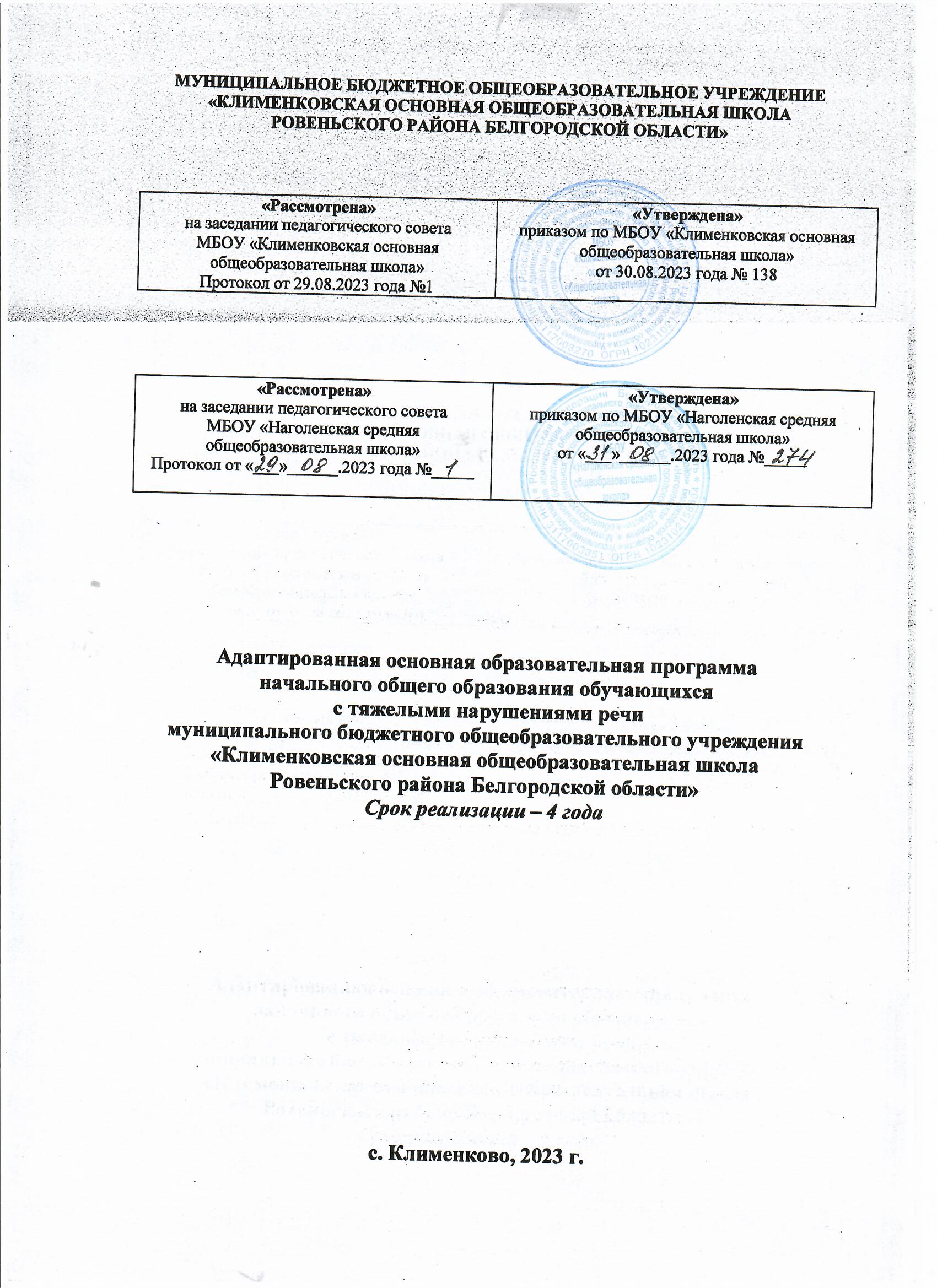  СодержаниеОбщие положения1. Целевой раздел1.1. Пояснительная записка.Определение и назначение адаптированной основной общеобразовательной программы начального общего образования обучающихся с тяжелыми нарушениями речи (вариант 5.1) АООП НОО разработана с учетом особенностей психофизического развития, индивидуальных возможностей обучающихся с ТНР (вариант 1) и обеспечивает освоение содержания образования, коррекцию нарушений развития и социальную адаптацию. АООП НОО обучающихся, имеющих инвалидность, дополняется индивидуальной программой реабилитации, абилитации инвалида (далее - ИПРА) в части создания специальных условий получения образования и обеспечения психолого-педагогической помощи, в том числе психолого-педагогической реабилитации и абилитации. Адаптированная основная общеобразовательная программа (далее – АООП) начального общего образования (далее – НОО) обучающихся с тяжелыми нарушениями речи (далее – ТНР) (вариант 5.1) МБОУ «Клименковская основная общеобразовательная школа»– это образовательная программа, адаптированная для обучения детей с ТНР с учетом особенностей их психофизического и речевого развития, индивидуальных возможностей, обеспечивающая коррекцию нарушений развития и социальную адаптацию, разработанная в соответствии с ФГОС НОО обучающихся с ОВЗ и ФАОП НОО. Адаптация программы включила введение четко ориентированных на удовлетворение особых образовательных потребностей, обучающихся с ТНР коррекционных мероприятий и требований к результатам освоения обучающимися программы коррекционной работы. Зачисление на обучение по АООП НОО осуществляется только с согласия (по заявлению) родителей (законных представителей) обучающегося и на основании рекомендаций ПМПК. Обучающиеся с ОВЗ, завершившие обучение по АООП НОО, при переходе на уровень основного общего образования могут продолжить обучение как по основной образовательной программе основного общего образования (ООП ООО), так и по адаптированной основной образовательной программе основного общего образования (АООП ООО)  АООП НОО обучающихся с ТНР разработана в строгом соответствии со следующими нормативными документами: - Федеральный закон «Об образовании в Российской Федерации» от 29.12.2012 №273-ФЗ (с изменениями и дополнениями от 24.07.2023 №371-ФЗ); - Приказ Министерства просвещения Российской Федерации от 31.05.2021 № 286 «Об утверждении федерального государственного образовательного стандарта начального общего образования» (Зарегистрирован 05.07.2021 № 64100); - Приказ Министерства просвещения Российской Федерации № 569 от 18.07.2022 "О внесении изменений в федеральный государственный образовательный стандарт начального общего образования" (Зарегистрирован 17.08.2022 № 69676); - Федеральный государственный образовательный стандарт начального общего образования обучающихся с ограниченными возможностями здоровья, утвержденным приказом Министерства образования и науки Российской Федерации от 19.12.2014 № 1598 (далее – ФГОС начального общего образования обучающихся с ОВЗ);  - Приказ Минпросвещения России от 8 ноября 2022 г. № 955 «О внесении изменений в некоторые приказы Министерства образования и науки Российской Федерации и Министерства просвещения Российской Федерации, касающиеся федеральных государственных образовательных стандартов общего образования и образования обучающихся с ограниченными возможностями здоровья и умственной отсталостью (интеллектуальными нарушениями)» (Зарегистрировано в Минюсте России 6 февраля 2023 г. № 72264)  - Приказ Министерства просвещения РФ от 24 ноября 2022 г. № 1023 ―Об утверждении федеральной адаптированной образовательной программы начального общего образования для обучающихся с ограниченными возможностями здоровья";  - Порядок организации и осуществления образовательной деятельности по основным общеобразовательным программам – образовательным программам начального общего, основного общего и среднего общего образования, утвержденным приказом Министерства просвещения Российской Федерации от 22.03.2021 №115; - Федеральный перечень учебников, допущенных к использованию при реализации имеющих государственную аккредитацию образовательных программ начального общего, основного общего, среднего общего образования организациями, осуществляющими образовательную деятельность и установления предельного срока использования учебников, утвержденный приказом Министерства просвещения Российской Федерации от 21.09.2022 №858; - Приказ Минпросвещения России от 21.07.2023 № 556 «О внесении изменений в приложения № 1 и № 2 к приказу Министерства просвещения Российской Федерации от 21 сентября 2022 г. № 858 "Об утверждении федерального перечня учебников, допущенных к использованию при реализации имеющих государственную аккредитацию образовательных программ начального общего, основного общего, среднего общего образования организациями, осуществляющими образовательную деятельность, и установления предельного срока использования исключенных учебников" - Приказ Министерства просвещения РФ от 02.08.2022 № 653 «Об утверждении федерального перечня электронных образовательных ресурсов, допущенных к использованию при реализации имеющих государственную аккредитацию образовательных программ НОО, ООО, СОО» (Зарегистрирован 29.08.2022 № 69822) - Санитарные правила СП 2.4.3648-20 «Санитарно-эпидемиологические требования к организациям воспитания и обучения, отдыха и оздоровления детей и молодежи», утвержденных постановлением Главного государственного санитарного врача Российской Федерации от 28.09.2020 №28 (далее – СП 2.4.3648-20); - Санитарные правила и нормы СанПиН 1.2.3685-21 «Гигиенические нормативы и требования к обеспечению безопасности и (или) безвредности для человека факторов среды обитания», утвержденных постановлением Главного государственного санитарного врача Российской Федерации от 28.01.2021 №2 (далее - СанПиН 1.2.3685- 21); - Устав Муниципального бюджетного общеобразовательного учреждения «Клименковская основная общеобразовательная школа». При составлении учебного плана использовались: - Письмо Министерства образования и науки РФ от 25.05.2015 № 08-761 «Об изучении предметных областей: «Основы религиозных культур и светской этики» и «Основы духовно-нравственной культуры народов России»;-Письмо Министерства образования и науки Российской Федерации от 31.03.2015г. №08-461 «О направлении регламента выбора модуля курса ОРКСЭ»;- Письмо Министерства просвещения РФ от 05.07.2022 №ТВ-1290/03 «О направлении методических рекомендаций по организации внеурочной деятельности в рамках реализации обновленных федеральных государственных образовательных стандартов начального общего и основного общего образования»; -Письмо Министерства просвещения РФ от 16.01.2023 №03-68 «О направлении информации о введении федеральных основных общеобразовательных программ»; -Письмо Министерства просвещения РФ от 13.01.2023 №03-49 «О направлении методических рекомендаций по системе оценки достижения обучающимися планируемых результатов освоения программ начального общего, основного общего, среднего общего образования»; -Письмо Министерства просвещения РФ от 03.03.2023 №03-327 «О направлении информации по введению федеральных основных общеобразовательных программ»; -Учебно-методический комплекс программы развития социальной активности обучающихся начальных классов «Орлята России» (https://орлятароссии.рдш.рф/) - Цикл внеурочных занятий «Разговоры о важном», (https://razgovor.edsoo.ru/);-Письмо Комитета по образованию от 21.02.2022 № 03-12-130/22-0-2 «О направлении методических рекомендаций по введению обновленных федеральных государственных образовательных стандартов начального общего и основного общего образования»; -Письмо Минздрава России от 30.06.2023 № 15-2/2460 «По вопросу порядка допуска несовершеннолетних обучающихся к занятиям физической культуры»;-Инструктивно-методическое письмо «Об инклюзивном образовании обучающихся с ограниченными возможностями здоровья в образовательных организациях, осуществляющих образовательную деятельность по образовательным программам начального общего, основного общего и (или) среднего общего образования» №03-28-3907/17-0-0 от 11.07.2017 г.-Письмо Минобрнауки России от 20.02.2017 № 07-818 "О направлении Методических рекомендаций по вопросам организации образования в рамках внедрения ФГОС ОВЗ" (вместе с "Методическими рекомендациями руководителям общеобразовательных организаций по сопровождению образовательной деятельности в условиях введения федерального государственного образовательного стандарта начального общего образования обучающихся с ограниченными возможностями здоровья и федерального государственного образовательного стандарта образования обучающихся с умственной отсталостью (интеллектуальными нарушениями)") -Распоряжение Министерства Просвещения Российской Федерации от 6 августа 2020 №Р-75 «Об утверждении примерного положения об оказании логопедической помощи в организациях, осуществляющих образовательную деятельность».	АООП НОО для обучающихся с ТНР состоит из следующих разделов: целевой, содержательный, организационный: 1. Целевой раздел АООП НОО для обучающихся с ТНР отражает основные цели начального общего образования, т.е психические и личностные новообразования, которые могут быть сформированы обучающихся младшего школьного возраста с ТНР к концу его обучения на первом школьном уровне. Целевой раздел включает: -пояснительную записку; -планируемые результаты освоения обучающимися начального общего образования; -систему оценки достижения планируемых результатов освоения программ начального общего образования. 2. Содержательный раздел определяет содержание начального общего образования обучающихся и включает следующие программы, ориентированные на достижение личностных, метапредметных и предметных результатов: - рабочие программы учебных предметов, учебных курсов (в том числе внеурочной деятельности), учебных модулей; -программу формирования УУД. -программа воспитания -программу коррекционной работы; 3.Организационный раздел определяет общие рамки организации образовательного процесса, а также механизмы реализации компонентов АООП НОО. Организационный раздел включает: - учебные планы начального общего образования обучающихся; - календарный учебный график; - календарный план воспитательной работы. -система условий реализации адаптированной основной общеобразовательной программы для детей с тяжелыми нарушениями речи -контроль за состоянием системы условий и деятельностью педагогов при реализации АООП НОО В основу формирования АООП НОО для обучающихся с ТНР положены следующие принципы: -принципы государственной политики Российской Федерации в области образования (гуманистический характер образования, единство образовательного пространства на территории Российской Федерации, светский характер образования, общедоступность образования, адаптация системы образования к уровням и особенностям развития и подготовки обучающихся и воспитанников)(Часть 1 статьи 3 Федерального закона Российской Федерации от 29 декабря 2012 г. N 273-ФЗ "Об образовании в Российской Федерации" (Собрание законодательства Российской Федерации, 2012, N 53, ст. 7598). -принцип учета типологических и индивидуальных образовательных потребностей обучающихся; -принцип коррекционной направленности образовательного процесса; -принцип развивающей направленности образовательного процесса, ориентирующий его на развитие личности обучающегося и расширение его "зоны ближайшего развития" с учетом особых образовательных потребностей; -онтогенетический принцип; -принцип комплексного подхода, использования в полном объеме реабилитационного потенциала с целью обеспечения образовательных и социальных потребностей обучающихся; -принцип преемственности, предполагающий при проектировании АООП НОО ориентировку на программу основного общего образования, что обеспечивает непрерывность образования обучающихся с ТНР; -принцип целостности содержания образования. Содержание образования едино. В основе структуры содержания образования лежит не понятие предмета, а понятие "предметной области"; -принцип направленности на формирование деятельности, обеспечивает возможность овладения обучающимися с ТНР всеми видами доступной им деятельности, способами и приемами познавательной и учебной деятельности, коммуникативной деятельности и нормативным поведением; -принцип переноса знаний, умений, навыков и отношений, сформированных в условиях учебной ситуации, в деятельность в жизненной ситуации, что обеспечит готовность обучающегося к самостоятельной ориентировке и активной деятельности в реальном мире, в действительной жизни; трансформирование уровня полученных знаний в область жизнедеятельности; -принцип сотрудничества с семьей. -принцип здоровьесбережения: при организации образовательной деятельности не допускается использование технологий, которые могут нанести вред физическому и (или) психическому здоровью обучающихся, приоритет использования здоровьесберегающих педагогических технологий. Объем учебной нагрузки, организация учебных и внеурочных мероприятий должны соответствовать требованиям, предусмотренным санитарными правилами и нормами СанПиН 1.2.3685-21 "Гигиенические нормативы и требования к обеспечению безопасности и (или) безвредности для человека факторов среды обитания", утвержденными постановлением Главного государственного санитарного врача Российской Федерации от 28 января 2021 г. № 2 (зарегистрировано Министерством юстиции Российской Федерации 29 января 2021 г., регистрационный № 62296), действующими до 1 марта 2027 г. (далее - Гигиенические нормативы), и санитарными правилами СП 2.4.3648-20 "Санитарно-эпидемиологические требования к организациям воспитания и обучения, отдыха и оздоровления детей и молодежи", утвержденными постановлением Главного государственного санитарного врача Российской Федерации от 28 сентября 2020 г. № 28 (зарегистрировано Министерством юстиции Российской Федерации 18 декабря 2020 г., регистрационный № 61573), действующими до 1 января 2027 г. (далее - Санитарно-эпидемиологические требования). В основу разработки АООП НОО для обучающихся с ТНР заложены дифференцированный, деятельностный и системный подходы. 1. Дифференцированный подход к построению АООП НОО для обучающихся с ТНР предполагает учет особых образовательных потребностей этих обучающихся, которые определяются уровнем речевого развития, этиопатогенезом, характером нарушений формирования речевой функциональной системы и проявляются в неоднородности по возможностям освоения содержания образования. ФАОП НОО создается в соответствии с дифференцированно сформулированными в ФГОС НОО для обучающихся с ОВЗ требованиями к: -структуре образовательной программы; -условиям реализации образовательной программы; -результатам образования. Применение дифференцированного подхода обеспечивает разнообразие содержания, предоставляя обучающимся с ТНР возможность реализовать индивидуальный потенциал развития; открывает широкие возможности для педагогического творчества, создания вариативных образовательных материалов, обеспечивающих пошаговую логопедическую коррекцию, развитие способности обучающихся самостоятельно решать учебно-познавательные и учебно-практические задачи в соответствии с их возможностями. 2. Деятельностный подход основывается на теоретических положениях отечественной психологической науки, раскрывающих основные закономерности процесса обучения и воспитания обучающихся, структуру образовательной деятельности с учетом общихзакономерностей развития обучающихся с нормальным и нарушенным развитием. Деятельностный подход в образовании строится на признании того, что развитие личности обучающихся с ТНР младшего школьного возраста определяется характером организации доступной им деятельности. Основным средством реализации деятельностного подхода в образовании является обучение как процесс организации познавательной и предметно-практической деятельности обучающихся, обеспечивающей овладение ими содержанием образования. В контексте разработки АООП начального общего образования для обучающихся с ТНР реализация деятельностного подхода обеспечивает: -придание результатам образования социально и личностно значимого характера; -прочное усвоение обучающимися знаний и опыта разнообразной деятельности и поведения, -возможность их самостоятельного продвижения в изучаемых предметных областях; -существенное повышение мотивации и интереса к учению; -приобретению нового опыта деятельности и поведения; -создание условий для общекультурного и личностного развития обучающихся с ТНР на основе формирования УУД, которые обеспечивают не только успешное усвоение ими системы научных знаний, умений и навыков, позволяющих продолжить образование на следующем уровне, но и социальной компетенции, составляющей основу социальной успешности. Ключевым условием реализации деятельностного подхода выступает организация детского самостоятельного и инициативного действия в образовательном процессе, снижение доли репродуктивных методов и способов обучения, ориентация на личностно-ориентированные, проблемно-поискового характера. 3.Системный подход основывается на теоретических положениях о языке, представляющем собой функциональную систему семиотического или знакового характера, которая используется как средство общения. Системность предполагает не механическую связь, а единство компонентов языка, наличие определенных отношений между языковыми единицами одного уровня и разных уровней. Системный подход в образовании строится на признании того, что язык существует и реализуется через речь, в сложном строении которой выделяются различные компоненты (фонетический, лексический, грамматический, семантический), тесно взаимосвязанные на всех этапах развития речи ребенка. Основным средством реализации системного подхода в образовании обучающихся ТНР является включение речи на всех этапах учебной деятельности обучающихся. В контексте разработки АООП начального общего образования для обучающихся с ТНР реализация системного подхода обеспечивает: -тесную взаимосвязь в формировании перцептивных, речевых и интеллектуальных предпосылок овладения учебными знаниями, действиями, умениями и навыками; -воздействие на все компоненты речи при устранении ее системного недоразвития в процессе освоения содержания предметных областей, предусмотренных ФГОС НОО и коррекционно-развивающей области; -реализацию интегративной коммуникативно-речевой цели - формирование речевого взаимодействия в единстве всех его функций (познавательной, регулятивной, контрольно-оценочной) в соответствии с различными ситуациями.1.1.1. Цель реализации АООП НОО для обучающихся с ТНР: - формирование у обучающихся с ТНР общей культуры, обеспечивающей разностороннее развитие их личности (нравственно-эстетическое, социально-личностное, интеллектуальное, физическое), овладение учебной деятельностью в соответствии с принятыми в семье и обществе духовно-нравственными и социокультурными ценностями;- формирование основ гражданской идентичности и мировоззрения обучающихся в соответствии с принятыми в семье и обществе духовно-нравственными и социокультурными ценностями; формирование основ учебной деятельности;- создание специальных условий для получения образования в соответствии с возрастными, индивидуальными особенностями и особыми образовательными потребностями, развитие способностей и творческого потенциала каждого обучающегося как субъекта отношений в сфере образования;- обеспечение вариативности и разнообразия содержания АООП НОО обучающихся с ТНР и организационных форм получения образования обучающимися с учетом их образовательных потребностей, способностей и состояния здоровья, типологических и индивидуальных особенностей; 1.1.2. Принципы и подходы к формированию АООП НОО для обучающихся с ТНР представлены в разделе I. Общие положения.1.1.3. Общая характеристика.Вариант 5.1 предполагает, что обучающийся с ТНР получает образование, полностью соответствующее по итоговым достижениям к моменту завершения обучения образованию сверстников с нормальным речевым развитием, находясь в их среде и в те же сроки обучения. Срок освоения АООП НОО составляет 4 года.Вариант 5.1 предназначается для обучающихся с фонетико-фонематическим или фонетическим недоразвитием (дислалия; легкая степень выраженности дизартрии, заикания; ринолалия), обучающихся с общим недоразвитием речи 3 и 4 уровней речевого развития различного генеза (например, при минимальных дизартрических расстройствах, ринолалии), у которых имеются нарушения всех компонентов языка; для обучающихся с нарушениями чтения и письма.Адаптация АООП НОО предполагает введение ориентированных на удовлетворение особых образовательных потребностей обучающихся с ТНР коррекционных мероприятий и требований к результатам освоения обучающимися программы коррекционной работы.Обязательными условиями реализации АООП НОО для обучающихся с ТНР являются логопедическое сопровождение обучающихся, согласованная работа учителя-логопеда с педагогическим работником начальных классов, другими педагогическими работниками с учетом особых образовательных потребностей обучающихся.1.1.4. Психолого-педагогическая характеристика обучающихся с ТНР.У обучающихся с фонетико-фонематическим и фонетическим недоразвитием наблюдается нарушение процесса формирования произносительной системы родного языка вследствие дефектов восприятия и произношения фонем. Отмечается незаконченность процессов формирования артикулирования и восприятия звуков, отличающихся тонкими акустико-артикуляторными признаками. Несформированность произношения звуков крайне вариативна и может быть выражена в различных вариантах: отсутствие, замены (как правило, звуками простыми по артикуляции), смешение, искаженное произнесение (не соответствующее нормам звуковой системы родного языка).Определяющим признаком фонематического недоразвития является пониженная способность к дифференциации звуков, обеспечивающая восприятие фонемного состава родного языка, что негативно влияет на овладение звуковым анализом.Фонетическое недоразвитие характеризуется нарушением формирования фонетической стороны речи либо в комплексе (что проявляется одновременно в искажении звуков, звукослоговой структуры слова, в просодических нарушениях), либо нарушением формирования отдельных компонентов фонетического строя речи (например, только звукопроизношения или звукопроизношения и звукослоговой структуры слова). Такие обучающиеся хуже, чем их сверстники, запоминают речевой материал, с большим количеством ошибок выполняют задания, связанные с активной речевой деятельностью.Обучающиеся с IV уровнем общего недоразвития речи характеризуются остаточными явлениями недоразвития лексико-грамматических и фонетико-фонематических компонентов языковой системы. У таких обучающихся не отмечается выраженных нарушений звукопроизношения. Нарушения звукослоговой структуры слова проявляются в различныхвариантах искажения его звуконаполняемости как на уровне отдельного слога, так и слова. Наряду с этим отмечается недостаточная внятность, выразительность речи, нечеткая дикция, создающие впечатление общей смазанности речи, смешение звуков, свидетельствующее о низком уровне сформированности дифференцированного восприятия фонем и являющееся важным показателем не закончившегося процесса фонемообразования.У обучающихся обнаруживаются отдельные нарушения смысловой стороны речи. Лексические ошибки проявляются в замене слов, близких по ситуации, по значению, в смешении признаков. Выявляются трудности передачи обучающимися системных связей и отношений, существующих внутри лексических групп. Обучающиеся затрудняются в установлении синонимических и антонимических отношений, особенно на материале слов с абстрактным значением.Недостаточность лексического строя речи проявляется в специфических словообразовательных ошибках. Недоразвитие словообразовательных процессов, проявляющееся преимущественно в нарушении использования непродуктивных словообразовательных аффиксов, препятствует своевременному формированию навыков группировки однокоренных слов, подбора родственных слов и анализа их состава, что впоследствии сказывается на качестве овладения программой по русскому языку.Недостаточный уровень сформированности лексических средств языка особенно ярко проявляется в понимании и употреблении фраз, пословиц с переносным значением.В грамматическом оформлении речи часто встречаются ошибки в употреблении грамматических форм слова. Особую сложность для обучающихся представляют конструкции с придаточными предложениями, что выражается в пропуске, замене союзов, инверсии.Лексико-грамматические средства языка у обучающихся сформированы неодинаково. С одной стороны, может отмечаться незначительное количество ошибок, которые носят непостоянный характер и сочетаются с возможностью осуществления верного выбора при сравнении правильного и неправильного ответов, с другой – устойчивый характер ошибок, особенно в самостоятельной речи.Отличительной особенностью является своеобразие связной речи, характеризующееся нарушениями логической последовательности, застреванием на второстепенных деталях, пропусками главных событий, повторами отдельных эпизодов при составлении рассказа на заданную тему, по картинке, по серии сюжетных картин.Наряду с расстройствами устной речи у обучающихся отмечаются разнообразные нарушения чтения и письма, проявляющиеся в стойких, повторяющихся, специфических ошибках при чтении и на письме, механизм возникновения которых обусловлен недостаточной сформированностью базовых высших психических функций, обеспечивающих процессы чтения и письма в норме.У обучающихся с легкой степенью выраженности заикания отмечаются специфические трудности при продуцировании речевых высказываний в ходе общения, проявляющиеся в непреднамеренных остановках, повторах отдельных звуков, слогов, слов, часто сопровождающихся судорогами мышц речевого аппарата. Заикание носит ярко выраженный ситуативный характер, но в целом незначительно препятствует процессу коммуникации.1.1.5. Особые образовательные потребности обучающихся с ТНР.К особым образовательным потребностям, характерным для обучающихся с ТНР относятся:-выявление в максимально раннем периоде обучения детей группы риска и назначение логопедической помощи на этапе обнаружения первых признаков отклонения речевого развития;-организация логопедической коррекции в соответствии с выявленным нарушением перед началом обучения в школе; преемственность содержания и методов дошкольного и школьного образования и воспитания, ориентированных на нормализацию или полное преодоление отклонений речевого и личностного развития;-получение начального общего образования в условиях образовательных организаций общего или специального типа, адекватного образовательным потребностям обучающегося и степени выраженности его речевого недоразвития;-обязательность непрерывности коррекционно-развивающего процесса, реализуемого как через содержание предметных и коррекционно-развивающей областей и специальных курсов, так и в процессе индивидуальной или подгрупповой логопедической работы;-создание условий, нормализующих и (или) компенсирующих состояние высших психических функций, анализаторной, аналитико-синтетической и регуляторной деятельности на основе обеспечения комплексного подхода при изучении обучающихся с речевыми нарушениями и коррекции этих нарушений;-координация педагогических, психологических и медицинских средств воздействия в процессе комплексного психолого-педагогического сопровождения;-получение комплекса медицинских услуг, способствующих устранению или минимизации первичного дефекта, нормализации моторной сферы, состояния высшей нервной деятельности, соматического здоровья;-гибкое варьирование организации процесса обучения путем расширения либо сокращения содержания отдельных предметных областей, изменения количества учебных часов и использования соответствующих методик и технологий;-индивидуальный темп обучения и продвижения в образовательном пространстве для разных категорий обучающихся с ТНР;-постоянный (пошаговый) мониторинг результативности образования и сформированности социальной компетенции обучающихся, уровня и динамики развития речевых процессов, исходя из механизма речевого дефекта;-применение специальных методов, приемов и средств обучения, в том числе специализированных компьютерных технологий, дидактических пособий, визуальных средств, обеспечивающих реализацию «обходных путей» коррекционного воздействия на речевые процессы, повышающих контроль за устной и письменной речью;-возможность обучаться на дому или дистанционно при наличии медицинских показаний;-профилактика и коррекция социокультурной и школьной дезадаптации путем максимального расширения образовательного пространства, увеличения социальных контактов; обучения умению выбирать и применять адекватные коммуникативные стратегии и тактики;-психолого-педагогическое сопровождение семьи с целью ее активного включения в коррекционно-развивающую работу с обучающимся; организация партнерских отношений с родителями (законными представителями).1.2. Планируемые результаты освоения обучающимися с ТНР АООП НОО (вариант 5.1).1.2.1. Личностные, метапредметные и предметные результаты освоения обучающимися с ТНР АООП НОО соответствуют ФГОС НОО.Личностные результаты:1) формирование основ российской гражданской идентичности, чувства гордости за свою Родину, российский народ и историю России, осознание своей этнической и национальной принадлежности; формирование ценностей многонационального российского общества; становление гуманистических и демократических ценностных ориентаций;2) формирование целостного, социально ориентированного взгляда на мир в его органичном единстве и разнообразии природы, народов, культур и религий;3) формирование уважительного отношения к иному мнению, истории и культуре других народов;4) овладение начальными навыками адаптации в динамично изменяющемся и развивающемся мире;5) принятие и освоение социальной роли обучающегося, развитие мотивов учебной деятельности и формирование личностного смысла учения;6) развитие самостоятельности и личной ответственности за свои поступки, в том числе в информационной деятельности, на основе представлений о нравственных нормах, социальной справедливости и свободе;7) формирование эстетических потребностей, ценностей и чувств;8) развитие этических чувств, доброжелательности и эмоционально- нравственной отзывчивости, понимания и сопереживания чувствам других людей;9) развитие навыков сотрудничества со взрослыми и сверстниками в разных социальных ситуациях, умения не создавать конфликтов и находить выходы из спорных ситуаций;10) формирование установки на безопасный, здоровый образ жизни, наличие мотивации к творческому труду, работе на результат, бережному отношению к материальным и духовным ценностям.Метапредметные результаты:1) овладение способностью принимать и сохранять цели и задачи учебной деятельности, поиска средств ее осуществления;2) освоение способов решения проблем творческого и поискового характера;3) формирование умения планировать, контролировать и оценивать учебные действия в соответствии с поставленной задачей и условиями ее реализации; определять наиболее эффективные способы достижения результата;4) формирование умения понимать причины успеха (неуспеха) учебной деятельности и способности конструктивно действовать даже в ситуациях неуспеха;5) освоение начальных форм познавательной и личностной рефлексии;6) использование знаково-символических средств представления информации для создания моделей изучаемых объектов и процессов, схем решения учебных и практических задач;7) активное использование речевых средств и средств информационных и коммуникационных технологий для решения коммуникативных и познавательных задач;8) использование различных способов поиска (в справочных источниках и открытом учебном информационном пространстве сети Интернет), сбора, обработки, анализа, организации, передачи и интерпретации информации в соответствии с коммуникативными и познавательными задачами и технологиями учебного предмета; в том числе умение вводить текст с помощью клавиатуры, фиксировать (записывать) в цифровой форме измеряемые величины и анализировать изображения, звуки, готовить свое выступление и выступать с аудио-, видео- и графическим сопровождением; соблюдать нормы информационной избирательности, этики и этикета;9) овладение навыками смыслового чтения текстов различных стилей и жанров в соответствии с целями и задачами; осознанно строить речевое высказывание в соответствии с задачами коммуникации и составлять тексты в устной и письменной формах;10) овладение логическими действиями сравнения, анализа, синтеза, обобщения, классификации по родовидовым признакам, установления аналогий и причинно-следственных связей, построения рассуждений, отнесения к известным понятиям;11) готовность слушать собеседника и вести диалог; готовность признавать возможность существования различных точек зрения и права каждого иметь свою; излагать свое мнение и аргументировать свою точку зрения и оценку событий;12) определение общей цели и путей ее достижения; умение договариваться о распределении функций и ролей в совместной деятельности; осуществлять взаимный контроль в совместной деятельности, адекватно оценивать собственное поведение и поведение окружающих;13) готовность конструктивно разрешать конфликты посредством учета интересов сторон и сотрудничества;14) овладение начальными сведениями о сущности и особенностях объектов, процессов и явлений действительности (природных, социальных, культурных, технических и других) в соответствии с содержанием конкретного учебного предмета;15) овладение базовыми предметными и межпредметными понятиями, отражающими существенные связи и отношения между объектами и процессами;16) умение работать в материальной и информационной среде начального общего образования (в том числе с учебными моделями) в соответствии с содержанием конкретного учебного предмета.Предметные результаты учитывают индивидуальные возможности и особые образовательные потребности обучающихся с ТНР:Филология.Русский язык. Родной язык:1) формирование первоначальных представлений о единстве и многообразии языкового и культурного пространства России, о языке как основе национального самосознания;2) понимание обучающимися того, что язык представляет собой явление национальной культуры и основное средство человеческого общения, осознание значения русского языка как государственного языка Российской Федерации языка межнационального общения;3) сформированность позитивного отношения к правильной устной и письменной речи как показателям общей культуры и гражданской позиции человека;4) овладение первоначальными представлениями о нормах русского и родного литературного языка (орфоэпических, лексических, грамматических) и правилах речевого этикета; умение ориентироваться в целях, задачах, средствах и условиях общения, выбирать адекватные языковые средства для успешного решения коммуникативных задач;5) овладение учебными действиями с языковыми единицами и умение использовать знания для решения познавательных, практических и коммуникативных задач;6) умение анализировать структуру простого предложения и слова; различать звуки на слух; различать зрительные образы букв и графически правильно воспроизводить зрительные образы букв и слов, простые предложения; овладение предпосылками для формирования навыков орфографически грамотного письма; усвоение орфографических правил и умение применять их на письме.Литературное чтение. Литературное чтение на родном языке1) понимание литературы как явления национальной и мировой культуры, средства сохранения и передачи нравственных ценностей и традиций;2) осознание значимости чтения для личного развития; формирование представлений о мире, российской истории и культуре, первоначальных этических представлений, понятий о добре и зле, нравственности; успешности обучения по всем учебным предметам; формирование потребности в систематическом чтении;3) понимание роли чтения, использование разных видов чтения (ознакомительное, изучающее, выборочное, поисковое); умение осознанно воспринимать и оценивать содержание и специфику различных текстов, участвовать в их обсуждении, давать и обосновывать нравственную оценку поступков героев;4) достижение необходимого для продолжения образования уровня читательской компетентности, общего речевого развития, т.е. овладение техникой чтения вслух и про себя, элементарными приемами интерпретации, анализа и преобразования художественных, научно-популярных и учебных текстов с использованием элементарных литературоведческих понятий;5) умение самостоятельно выбирать интересующую литературу; пользоваться справочными источниками для понимания и получения дополнительной информации;6) правильное понимание читаемых слов, предложений, текстов; проявление интереса к книгам, к самостоятельному чтению;7) умение использовать навыки устной и письменной речи в различных коммуникативных ситуациях; умение вступать в контакт, поддерживать и завершать его, используя невербальные и вербальные средства, соблюдая общепринятые правила общения; умение получать и уточнять информацию от собеседника;8) расширение круга ситуаций, в которых обучающийся может использовать коммуникацию как средство достижения цели; обогащение арсенала языковых средств, стремление к их использованию в процессе общения;9) умение основываться на нравственно-эстетическом чувстве и художественном вкусе в речевой деятельности;10) умение понимать смысл доступных графических изображений (рисунков, фотографий, пиктограмм, схем и других);11) умение решать актуальные бытовые задачи, используя коммуникацию как средство достижения цели (невербальную, доступную вербальную);12) умение пользоваться устройствами, заменяющими устную речь (компьютеры, коммуникаторы, альтернативные средства коммуникации и пр.); повышение компьютерной активности.Иностранный язык:1) приобретение начальных навыков общения в устной и письменной форме с носителями иностранного языка на основе своих речевых возможностей и потребностей; освоение правил речевого и неречевого поведения;2) освоение начальных лингвистических представлений, необходимых для овладения на элементарном уровне устной и письменной речью на иностранном языке, расширение лингвистического кругозора;3) сформированность дружелюбного отношения и толерантности к носителям другого языка на основе знакомства с жизнью своих сверстников в других странах, с детским фольклором и доступными образцами детской художественной литературы;4) овладение начальными представлениями о нормах иностранного языка (фонетических, лексических, грамматических);5) умение (в объеме содержания учебного предмета) находить и сравнивать языковые единицы (звук, буква, слово);6) приобретение начальных навыков общения в устной и письменной форме на основе своих речевых возможностей и потребностей: умение понимать обращенную речь, содержание небольших доступных текстов; умение вести элементарный диалог, составлять рассказ; читать вслух (про себя) небольшие тексты и понимать их содержание, находить в тексте нужную информацию.Математика и информатика.Математика: 1) использование начальных математических знаний для описания и объяснения окружающих предметов, процессов, явлений, а также оценки их количественных и пространственных отношений;2) овладение основами логического и алгоритмического мышления, пространственного воображения и математической речи, измерения, пересчета, прикидки и оценки, наглядного представления данных и процессов, записи и выполнения алгоритмов;3) приобретение начального опыта применения математических знаний для решения учебно-познавательных и учебно-практических задач;4) умение выполнять устно и письменно арифметические действия с числами и числовыми выражениями, решать текстовые задачи, умение действовать в соответствии с алгоритмом и строить простейшие алгоритмы, исследовать, распознавать и изображать геометрические фигуры, работать с таблицами, схемами, графиками и диаграммами, цепочками, совокупностями, представлять, анализировать и интерпретировать данные;Обществознание и естествознаниеОкружающий мир:1) понимание особой роли России в мировой истории, воспитание чувства гордости за национальные свершения, открытия, победы;2) сформированность уважительного отношения к России, родному краю, своей семье, истории, культуре, природе нашей страны, ее современной жизни;3) осознание целостности окружающего мира, освоение основ экологической грамотности, элементарных правил нравственного поведения в мире природы и людей, норм здоровьесберегающего поведения в природной и социальной среде;4) освоение доступных способов изучения природы и общества (наблюдение, запись, измерение, опыт, сравнение, классификация и другие, с получением информации из семейных архивов, от окружающих людей, в открытом информационном пространстве);5) развитие навыков устанавливать и выявлять причинно-следственные связи в окружающем мире;6) знания об окружающей среде, о живой и неживой природе на основе систематических наблюдений за явлениями природы; представления об объектах и явлениях неживой природы и их значении в жизни человека; представления о временах года, их характерных признаках, погодных изменениях и влиянии погоды на жизнь человека; представления о животном и растительном мире, их значении в жизни человека; представления о закономерных связях между явлениями живой и неживой природы, между деятельностью человека и изменениями в природе;7) знания о родном крае, особенностях климатических и погодных условий; умение учитывать изменения в окружающей среде (погоде) для жизнедеятельности, адаптироваться к конкретным природным и климатическим условиям;8) развитие активности во взаимодействии с миром, понимание собственной результативности; накопление опыта освоения нового при помощи прогулок, экскурсий и путешествий; умение проводить простые опыты под руководством учителя; развитие любознательности, наблюдательности, способности замечать новое, вступать в вербальную коммуникацию, задавать вопросы, включаться в совместную со взрослым исследовательскую деятельность; умение заботливо и бережно относиться к растениям и животным, ухаживать за ними;9) представления о собственном теле; распознавание своих ощущений и обогащение сенсорного опыта; представления о здоровье и нездоровье; представления о возрастных изменениях человека, адекватное отношение к своим возрастным изменениям; представления о поле человека и связанных с ним семейных и профессиональных ролях;10) знание прав и обязанностей школьника; представления о культуре, общекультурных ценностях и моральных ориентирах, определяемых социокультурным окружением ребенка;11) представления о себе (пол, возраст, имя, фамилия, домашний адрес и т.п.); представления о членах семьи, о родственных отношениях в семье, о своей социальной роли, об обязанностях членов семьи, о трудовой, бытовой и досуговой деятельности семьи; умение взаимодействовать с окружающими людьми в соответствии с общепринятыми нормами поведения, выбирать форму контакта, в соответствии с речевыми (коммуникативными) возможностями; расширение практики личных контактов и взаимодействий;12) умение ставить цели и добиваться результата в учебной, трудовой и досуговой деятельности; умение находить друзей на основе личных симпатий; умение строить дружеские отношения, оказывать поддержку, сопереживать, сочувствовать; умение взаимодействовать в группе в процессе учебной, игровой и трудовой деятельности; умение организовывать свое время с учетом целей, задач и личных предпочтений;13) представление о России, сформированность уважительного отношения к России, знание государственной символики; представления об истории государства и родного края; различение прошлого, настоящего и будущего в истории; представления о праве на жизнь, на образование, на труд и т.д.; представления о правах и обязанностях самого ребенка как ученика, как сына (дочери), как гражданина и т.д.14) знание правил поведения и коммуникации в разных социальных ситуациях с людьми разного статуса; умение адекватно использовать принятые в окружении ребенка социальные ритуалы, умение вступить в речевой контакт и общаться в соответствии с возрастом и речевыми (коммуникативными) возможностями, близостью и социальным статусом собеседника, умение корректно привлечь к себе внимание, отстраниться от нежелательного контакта, условиям;8) развитие активности во взаимодействии с миром, понимание собственной результативности; накопление опыта освоения нового при помощи прогулок, экскурсий и путешествий; умение проводить простые опыты под руководством учителя; развитие любознательности, наблюдательности, способности замечать новое, вступать в вербальную коммуникацию, задавать вопросы, включаться в совместную со взрослым исследовательскую деятельность; умение заботливо и бережно относиться к растениям и животным, ухаживать за ними;9) представления о собственном теле; распознавание своих ощущений и обогащение сенсорного опыта; представления о здоровье и нездоровье; представления о возрастных изменениях человека, адекватное отношение к своим возрастным изменениям; представления о поле человека и связанных с ним семейных и профессиональных ролях;10) знание прав и обязанностей школьника; представления о культуре, общекультурных ценностях и моральных ориентирах, определяемых социокультурным окружением ребенка;11) представления о себе (пол, возраст, имя, фамилия, домашний адрес и т.п.); представления о членах семьи, о родственных отношениях в семье, о своей социальной роли, об обязанностях членов семьи, о трудовой, бытовой и досуговой деятельности семьи; умение взаимодействовать с окружающими людьми в соответствии с общепринятыми нормами поведения, выбирать форму контакта, в соответствии с речевыми (коммуникативными) возможностями; расширение практики личных контактов и взаимодействий;12) умение ставить цели и добиваться результата в учебной, трудовой и досуговой деятельности; умение находить друзей на основе личных симпатий; умение строить дружеские отношения, оказывать поддержку, сопереживать, сочувствовать; умение взаимодействовать в группе в процессе учебной, игровой и трудовой деятельности; умение организовывать свое время с учетом целей, задач и личных предпочтений;13) представление о России, сформированность уважительного отношения к России, знание государственной символики; представления об истории государства и родного края; различение прошлого, настоящего и будущего в истории; представления о праве на жизнь, на образование, на труд и т.д.; представления о правах и обязанностях самого ребенка как ученика, как сына (дочери), как гражданина и т.д.14) знание правил поведения и коммуникации в разных социальных ситуациях с людьми разного статуса; умение адекватно использовать принятые в окружении ребенка социальные ритуалы, умение вступить в речевой контакт и общаться в соответствии с возрастом и речевыми (коммуникативными) возможностями, близостью и социальным статусом собеседника, умение корректно привлечь к себе внимание, отстраниться от нежелательного контакта, вербально (невербально) выразить свои чувства, отказ, недовольство, благодарность, сочувствие, намерение, просьбу, опасение и другие; умениепроявлять инициативу, корректно устанавливать и ограничивать вербальный контакт; умение применять формы выражения своих чувств соответственно ситуации социального контакта; расширение круга освоенных социальных контактов; владение соответствующей лексикой; умение ограничивать свои контакты и взаимодействия в соответствии с требованиями безопасности жизнедеятельности.Основы религиозных культур и светской этикиОсновы религиозных культур и светской этики:1) готовность к нравственному самосовершенствованию, духовному саморазвитию;2) знакомство с основными нормами светской и религиозной морали, понимание их значения в выстраивании конструктивных отношений в семье и обществе;3) понимание значения нравственности, веры и религии в жизни человека и общества;4) формирование первоначальных представлений о светской этике, о традиционных религиях, их роли в культуре, истории и современности России;5) первоначальные представления об исторической роли традиционных религий в становлении российской государственности;6) становление внутренней установки личности поступать согласно своей совести; воспитание нравственности, основанной на свободе совести и вероисповедания, духовных традициях народов России;7) осознание ценности человеческой жизни.ИскусствоИзобразительное искусство:1) сформированность первоначальных представлений о роли изобразительного искусства в жизни человека, его роли в духовно-нравственном развитии человека;2) сформированность основ художественной культуры, в том числе на материале художественной культуры родного края, эстетического отношения к миру; понимание красоты как ценности; потребности в художественном творчестве и в общении с искусством;3) овладение практическими умениями и навыками в восприятии, анализе и оценке произведений искусства;4) овладение элементарными практическими умениями и навыками в различных видах художественной деятельности (рисунке, живописи, скульптуре, художественном конструировании), а также в специфических формах художественной деятельности, базирующихся на ИКТ (цифровая фотография, видеозапись, элементы мультипликации и пр.);5) освоение средств изобразительной деятельности; умение использовать инструменты и материалы в процессе доступной изобразительной деятельности; умение использовать различные технологии в процессе рисования, лепки, аппликации;6) способность к совместной и самостоятельной изобразительной деятельности; интерес к доступным видам художественных ремесел (роспись, плетение, изготовление игрушек и другие);7) овладение элементарными практическими умениями и навыками в области художественных ремесел;8) умение воспринимать, различать и сравнивать предъявляемые сенсорные эталоны; сформированность оптико-пространственных представлений, конструктивного праксиса;9) овладение лексиконом, обеспечивающим усвоение изобразительной грамоты. Ориентировка в окружающей культурной среде. Интерес к различным видам изобразительной деятельности.Музыка:1) сформированность первоначальных представлений о роли музыки в жизни человека, ее роли в духовно-нравственном развитии человека;2) сформированность основ музыкальной культуры, в том числе на материале музыкальной культуры родного края, развитие художественного вкуса и интереса к музыкальному искусству и музыкальной деятельности;3) умение воспринимать музыку и выражать свое отношение к музыкальному произведению;4) использование музыкальных образов при создании театрализованных и музыкально-пластических композиций, исполнении вокально-хоровых произведений, в импровизации;5) интерес к различным видам музыкальной деятельности (слушание, пение, движения под музыку и другие);6) сформированность звуковысотного, тембрового, динамического слуха, дыхания, способности к свободной голосоподаче и голосоведению в процессе пения;7) сформированность слухового восприятия, координированной работы дыхательной, голосовой и артикуляторной мускулатуры;8) умение воспринимать различную по характеру музыку и двигаться (танцевать) в соответствии с ее особенностями;9) сформированность умений произвольно осуществлять напряжение (расслабление) мышц, воспроизводить пластические движения при создании театральных и музыкальных композиций;10) освоение приемов игры на детских музыкальных инструментах;11) сформированность эстетического чувства на основе знакомства с мировой и отечественной художественной культурой; расширение практики восприятия различных видов искусства; умение воспринимать, элементарно анализировать и оценивать произведения искусства; определение собственных предпочтений в искусстве (живопись, музыка, художественная литература и т.д.); использование простейших эстетических ориентиров (эталонов) в жизни обучающегося;12) умение использовать навыки, полученные на занятиях по изобразительной и музыкальной деятельности в самостоятельной деятельности; стремление к собственной художественной деятельности, демонстрация результатов своей работы; потребность в общении с искусствомТехнология.Технология:1) получение первоначальных представлений о созидательном и нравственном значении труда в жизни человека и общества; о мире профессий и важности правильного выбора профессии;2) усвоение первоначальных представлений о материальной культуре как продукте предметно-преобразующей деятельности человека;3) приобретение навыков самообслуживания; овладение технологическими приемами ручной обработки материалов; усвоение правил техники безопасности;4) использование приобретенных знаний и умений для творческого решения несложных конструкторских, художественно-конструкторских (дизайнерских), технологических и организационных задач;5) приобретение первоначальных навыков совместной продуктивной деятельности, сотрудничества, взаимопомощи, планирования и организации;6) приобретение первоначальных знаний о правилах создания предметной и информационной среды и умений применять их для выполнения учебно-познавательных и проектных художественно-конструкторских задач;7) сформированность представлений о многообразии материалов, их видах, свойствах, происхождении;8) сформированность умений выполнять сложные двигательные программы в процессе последовательно и одновременно организованных движений кистей и пальцев рук;9) сформированность установки на активное использование освоенных технологий и навыков для своего жизнеобеспечения, социального развития;10) активное использование слов, обозначающих материалы, их признаки, действия, производимые во время изготовления изделия; умение составить план связного рассказа о проделанной работе на основе последовательности трудовых операций.Физическая культура.Физическая культура:1) формирование первоначальных представлений о значении физической культуры для укрепления здоровья человека (физического, социального и психологического), о ее позитивном влиянии на развитие человека (физическое, интеллектуальное, эмоциональное, социальное), о физической культуре и здоровье как факторах успешной учебы и социализации;2) овладение умениями организовывать здоровьесберегающую жизнедеятельность (режим дня, утренняя зарядка, оздоровительные мероприятия, подвижные игры и т.д.);3) формирование навыка систематического наблюдения за своим физическим состоянием, величиной физических нагрузок, данных мониторинга здоровья (рост, масса тела и другие), показателей развития основных физических качеств (силы, быстроты, выносливости, координации, гибкости);4) представления о собственном теле, о своих физических возможностях и ограничениях; умение устанавливать связь телесного самочувствия с физической нагрузкой (усталость и болевые ощущения в мышцах после физических упражнений); сформированность понятия о тренировке тела; овладение основными параметрами движений (объем, точность, сила, координация, пространственная организация) в соответствии с физическими возможностями; сформированность навыков полного смешанно-диафрагмального дыхания с активизацией мышц брюшного пресса во время вдоха и выдоха в процессе выполнения физических упражнений;5) ориентация в понятиях «режим дня» и «здоровый образ жизни»; знание о роли и значении режима дня в сохранении и укреплении здоровья; умение соблюдать правила личной гигиены; умение дозировать физическую нагрузку в соответствии с индивидуальными особенностями организма; овладение комплексами физических упражнений, рекомендованных по состоянию здоровья;6) интерес к определенным (доступным) видам физкультурно-спортивной деятельности: плавание, ходьба на лыжах, езда на велосипеде, спортивные игры, туризм и другие; овладение спортивными умениями, доступными по состоянию здоровья (плавание, ходьба на лыжах и пр.); умение радоваться достигнутым результатам, получать удовольствие от занятий физической культурой.Коррекционно-развивающая областьКоррекционные курс «Логопедические занятия»1) сформированность позитивного отношения к правильной устной и письменной речи как показателям общей культуры и гражданской позиции человека;2) овладение первоначальными представлениями о нормах русского и родного литературного языка (орфоэпических, лексических, грамматических) и правилах речевого этикета; умение ориентироваться в целях, задачах, средствах и условиях общения, выбирать адекватные языковые средства для успешного решения коммуникативных задач;3) овладение учебными действиями с языковыми единицами и умение использовать знания для решения познавательных, практических и коммуникативных задач;4) умение анализировать структуру простого предложения и слова; различать звуки на слух; различать зрительные образы букв и графически правильно воспроизводить зрительные образы букв и слов, простые предложения; овладение предпосылками для формирования навыков орфографически грамотного письма; усвоение орфографических правил и умение применять их на письме;5) понимание роли чтения, использование разных видов чтения (ознакомительное, изучающее, выборочное, поисковое); умение осознанно воспринимать и оценивать содержание и специфику различных текстов, участвовать в их обсуждении, давать и обосновывать нравственную оценку поступков героев;6) достижение необходимого для продолжения образования уровня читательской компетентности, общего речевого развития, т.е. овладение техникой чтения вслух и про себя, элементарными приемами интерпретации, анализа и преобразования художественных, научно-популярных и учебных текстов с использованием элементарных литературоведческих понятий;7) правильное понимание читаемых слов, предложений, текстов; проявление интереса к книгам, к самостоятельному чтению;8) умение использовать навыки устной и письменной речи в различных коммуникативных ситуациях; умение вступать в контакт, поддерживать и завершать его, используя невербальные и вербальные средства, соблюдая общепринятые правила общения; умение получать и уточнять информацию от собеседника;9) расширение круга ситуаций, в которых обучающийся может использовать коммуникацию как средство достижения цели; обогащение арсенала языковых средств, стремление к их использованию в процессе общения;10) умение решать актуальные бытовые задачи, используя коммуникацию как средство достижения цели (невербальную, доступную вербальную).Психокоррекционный курс педагога-психолога- обучение приемам самоконтроля и саморегуляции;- формирование способов эффективного взаимодействия со сверстниками (умение договориться, уступить, сделать вклад в общее дело, увидеть успехи других, оценить свои достоинства);- знакомство с основными эмоциями человека.- формирование нравственных и моральных норм поведения;- повышение мотивации к учебной деятельности;- показать важность проявления своих чувств при уважительном отношении к другим.- снятие психоэмоционального и мышечного напряжения;- повышение уверенности в себе, развитие чувства собственной значимости; - расширение коммуникативных способностей детей;- развитие воображения и фантазии.1.2.2. Планируемые результаты освоения коррекционной работы.Планируемые результаты освоения обучающимися АООП НОО для обучающихся с ТНР (вариант 5.1) дополняются результатами освоения программы коррекционной работы.1.2.2.1. Требования к результатам коррекционной работы по преодолению нарушений устной речи, преодолению и профилактике нарушений чтения и письма:-отсутствие дефектов звукопроизношения и умение различать правильное и неправильное произнесение звука;-умение правильно воспроизводить различной сложности звукослоговую структуру словкак изолированных, так и в условиях контекста; -правильное восприятие, дифференциация, осознание и адекватное использование интонационных средств выразительной четкой речи;-умение произвольно изменять основные акустические характеристики голоса;-умение правильно осуществлять членение речевого потока посредством пауз, логического ударения, интонационной интенсивности;-минимизация фонологического дефицита (умение дифференцировать на слух и в произношении звуки, близкие по артикуляторно-акустическим признакам);-умение осуществлять операции языкового анализа и синтеза на уровне предложения и слова;-практическое владение основными закономерностями грамматического и лексического строя речи; сформированность лексической системности;-умение правильно употреблять грамматические формы слов и пользоваться как продуктивными, так и непродуктивными словообразовательными моделями;-овладение синтаксическими конструкциями различной сложности и их использование;-владение связной речью, соответствующей законам логики, грамматики, композиции, выполняющей коммуникативную функцию;-сформированность языковых операций, необходимых для овладения чтением и письмом;-сформированность психофизиологического, психологического, лингвистического уровней, обеспечивающих овладение чтением и письмом; владение письменной формой коммуникации (техническими и смысловыми компонентами чтения и письма);-позитивное отношение и устойчивые мотивы к изучению языка;-понимание роли языка в коммуникации, как основного средства человеческого общения.1.2.2.2. Требования к результатам овладения социальной компетенцией должны отражать:-развитие адекватных представлений о собственных возможностях и ограничениях, о насущно необходимом жизнеобеспечении: умение адекватно оценивать свои силы, понимать, что можно и чего нельзя: в еде, физической нагрузке, в приеме медицинских препаратов, осуществлении вакцинации; написать при необходимости сообщение; умение адекватно выбрать взрослого и обратиться к нему за помощью, точно описать возникшую проблему; выделять ситуации, когда требуется привлечение родителей (законных представителей); умение принимать решения в области жизнеобеспечения; владение достаточным запасом фраз и определений для обозначения возникшей проблемы;-овладение социально-бытовыми умениями, используемыми в повседневной жизни: прогресс в самостоятельности и независимости в быту и школе; представления об устройстве домашней и школьной жизни; умение адекватно использовать лексикон, отражающий бытовой опыт и осуществлять речевое сопровождение своих действий, бытовых ситуаций; умение включаться в разнообразные повседневные школьные дела; умение адекватно оценивать свои речевые возможности и ограничения при участии в общей коллективной деятельности; умение договариваться о распределении функций в совместной деятельности; стремление обучающегося участвовать в подготовке и проведении праздника; владение достаточным запасом фраз и определений для участия в подготовке и проведении праздника;-овладение навыками коммуникации: умение начать и поддержать разговор, задать вопрос, выразить свои намерения, просьбу, пожелание, опасения, завершить разговор; умение корректно выразить отказ и недовольство, благодарность, сочувствие; умение поддерживать продуктивное взаимодействие в процессе коммуникации; умение получать информацию от собеседника и уточнять ее; прогресс в развитии информативной функции речи; умение ориентироваться в целях, задачах, средствах и условиях коммуникации в соответствии с коммуникативной установкой; позитивное отношение и устойчивая мотивация к активному использованию разнообразного арсенала средств коммуникации, вариативных речевых конструкций; готовность слушать собеседника и вести диалог; умение излагать свое мнение и аргументировать его; умение использовать коммуникацию как средство достижения цели в различных ситуациях; прогресс в развитии коммуникативной функции речи;-дифференциацию и осмысление картины мира: адекватность бытового поведения обучающегося с точки зрения опасности (безопасности) для себя и окружающих; способность прогнозировать последствия своих поступков; понимание значения символов, фраз и определений, обозначающих опасность и умение действовать в соответствии с их значением; осознание ценности, целостности и многообразия окружающего мира, своего места в нем; умение устанавливать причинно-следственные связи между условиями жизни, внешними и функциональными свойствами в животном и растительном мире на основе наблюдений и практического экспериментирования; умение устанавливать взаимосвязь общественного порядка и уклада собственной жизни в семье и в школе, соответствовать этому порядку; наличие активности во взаимодействии с миром, понимание собственной результативности; прогресс в развитии познавательной функции речи;-дифференциацию и осмысление адекватно возрасту своего социального окружения, принятых ценностей и социальных ролей: знание правил поведения в разных социальных ситуациях с людьми разного статуса (с близкими в семье, педагогическими работниками и обучающимися в школе, незнакомыми людьми в транспорте); наличие достаточного запаса фраз и определений для взаимодействия в разных социальных ситуациях и с людьми разного социального статуса; представления о вариативности социальных отношений; готовность к участию в различных видах социального взаимодействия; овладение средствами межличностного взаимодействия; умение адекватно использовать принятые в окружении обучающегося социальные ритуалы; умение передавать свои чувства в процессе моделирования социальных отношений; прогресс в развитии регулятивной функции речи.Эти требования конкретизируются в соответствии с особыми образовательными потребностями обучающихся.1.3. Система оценки достижения обучающимися с ТНР планируемых результатов освоения АООП НОО1.3.1.Система оценки достижений трех групп результатов образования: личностных, метапредметных и предметных.Система оценки достижения обучающимися с ТНР планируемых результатов освоения АООП НОО (вариант 5.1) предполагает комплексный подход к оценке результатов образования, позволяющий вести оценку достижения обучающимися всех трех групп результатов образования: личностных, метапредметных и предметных.Оценка результатов освоения обучающимися АООП НОО (вариант 5.1) ТНР (кроме программы коррекционной работы) осуществляется в соответствии с требованиями ФГОС НОО.Оценивать достижения обучающимся с ТНР планируемых результатов необходимо при завершении каждого уровня образования, поскольку у обучающегося с ТНР может быть индивидуальный темп освоения содержания образования и стандартизация планируемых результатов образования в более короткие промежутки времени объективно невозможна.Обучающиеся с ТНР имеют право на прохождение текущей, промежуточной и государственной итоговой аттестации освоения АОП НОО в иных формах.Специальные условия проведения текущей, промежуточной и итоговой (по итогам освоения АОП НОО) аттестации обучающихся с ТНР включают:- особую форму организации аттестации (в малой группе, индивидуальную) с учетом особых образовательных потребностей и индивидуальных особенностей обучающихся с ТНР;-привычную обстановку в классе (присутствие своего учителя, наличие привычных для обучающихся зрительных опор: наглядных схем, шаблонов общего хода выполнения заданий);- присутствие в начале работы этапа общей организации деятельности;-при необходимости адаптирование текста задания с учетом особых образовательных потребностей и индивидуальных трудностей обучающихся с ТНР (более крупный 13 шрифт, четкое отграничение одного задания от другого; упрощение формулировок задания по грамматическому и семантическому оформлению и др.);- адаптирование инструкции с учетом особых образовательных потребностей и индивидуальных трудностей обучающихся с ТНР:1) упрощение формулировок по грамматическому и семантическому оформлению;2) упрощение многозвеньевой инструкции посредством деления ее на короткие смысловые единицы, задающие поэтапность (пошаговость) выполнения задания;3) в дополнение к письменной инструкции к заданию, при необходимости, она дополнительно прочитывается педагогом вслух в медленном темпе с четкими смысловыми акцентами;4) при необходимости предоставление дифференцированной помощи: стимулирующей (одобрение, эмоциональная поддержка), организующей (привлечение внимания, концентрирование на выполнении работы, напоминание о необходимости самопроверки), направляющей (повторение и разъяснение инструкции к заданию);5) увеличение времени на выполнение заданий;6) возможность организации короткого перерыва (10-15 мин) при нарастании в поведении ребенка проявлений утомления, истощения;7) недопустимыми являются негативные реакции со стороны педагога, создание ситуаций, приводящих к эмоциональному травмированию ребенка.Система оценки достижения обучающимися с ТНР планируемых результатов освоения АООП НОО должна позволять вести оценку предметных, метапредметных и личностных результатов; в том числе итоговую оценку обучающихся с ТНР, освоивших АООП НОО, с учетом структуры и степени выраженности дефекта.Специфика оценки предметных результатов.Достижение предметных результатов обеспечивается за счет основных учебных предметов. Поэтому объектом оценки предметных результатов является способность обучающихся с ОВЗ(ТНР) решать учебно-познавательные и учебно-практические задачи.Оценка достижения предметных результатов ведѐтся как в ходе текущего и промежуточного оценивания, так и в ходе выполнения итоговых проверочных работ. Результаты накопленной оценки, полученной в ходе текущего и промежуточного оценивания, фиксируются и учитываются при определении итоговой оценки. Предметом итоговой оценки освоения обучающимися основной образовательной программы начального общего образования является достижение предметных и метапредметных результатов начального общего образования, необходимых для продолжения образования. СИСТЕМА ОЦЕНКИ ПРЕДМЕТНЫХ РЕЗУЛЬТАТОВФормы контроля и учета достижений обучающихсяУчет специфических ошибок: специфические (дисграфические и дислексические) ошибки учитываются следующим образом: 3 однотипных ошибки приравниваются к одной.СПЕЦИФИЧЕСКИЕ ОШИБКИ ПИСЬМА(По И.Н. Садовниковой)Ошибки звукового анализа.Пропуски: снки – санки, кичат – кричат, девча – девочка, бт – брат.Чаще всего данные ошибки встречаются при следующих позиционных условиях:-встреча двух одноименных букв на стыке слов: стал лакать, прилетают только зимой;соседство слов, включающих одинаковые буквы, обычно гласные, реже согласные.Настала, ходили, хруститПерестановки.-Чумал- чулан, зверошился – взъерошился-Он – но: от дома – то дома, зима – зиам, двор – довр.Вставки гласных букв при стечении.- Ноябарь, декаборь, дуружноОшибки фонематического восприятия.1. Смешения:- Звонкие, глухие - кослик, вазилек, портвель- Лабиализованные гласные (о – у) - звенит рочей; е – ю – клёква, лёбит, перелютные птицы- Заднеязычные – черемука, горговой, за голмом- Сонорные хородный, лабота- Свистящие и шипящие – шиски, жажгли, нещѐт-Аффрикаты ч-щ – стущал, рочач-ц – сквореч, чапляч-ть – черчит, утительц-т – пцицыц-с – куриса2.Смешение букв по кинетическому сходству.- о-а – бонт, куполся, сенокас- б-д – людит, убача- и-у – прурода, кукишка- т-п – стасли, шатка- х-ж – ех- л –я – апреяь- г-р – гечка, ролодный, ветегПерсеверации (застревание)- в пределах слова – «магазим»;- в пределах словосочетания - «у деда Модоза»;- в пределах предложения – «Девочка кормила петуха и курм».Антиципации (упреждение, предвосхищение) –- в пределах слова – «на девевьях, дод крышей»- в пределах словосочетания, предложения - «с родмыми местами», «У насдома есть… - У насть дома есть…»Возможны антиципации и персеверации слога «стутупали»,«спуспуклись», «мелго мелкой рыбы»Ошибки на уровне словаРаздельное написание частей слова наблюдается чаще всего в следующих случаях:- когда приставка, а в бесприставочных словах начальная буква или слог напоминают предлог, союз, местоимение («и дут», «на чалось», «я сный», «с мотри», «с вой» и др.). По-видимому, здесь имеет место генерализация правила о раздельном написании служебных частей речи;- при стечении согласных из – за их меньшей артикуляторной слитности происходит разрыв слова («б рат», «поп росил», «д ля», «пчелы» и др.).Слитное написание частей слов и слов «ветки елии сосны», «кдому, надерево», «быличудные дни», «кругомтихо», «всядетвора», «идетработа», «светитлуна».Смещение границ слов, включающие одновременно слияние смежных слов и разрыв одного из них, например: «у дедмо Рза» - у деда Мороза.Контаминации словЛепят бабу – лептбау, была зима – блзмМорфемный аграмматизмЛед – ледик; рука – рукища; цветок, растущий в поле – поленый цветок, лисячий хвост, медведевая шуба; взмахнул лопатый. Лосиха присторожилась.Ошибки на уровне предложения нарушение связи слов в предложении (согласование и управление);неправильное употребление падежных окончаний, единственного и множественного числа (деревы, ручков);согласование различных частей речи в словосочетании (семь конев, два кони, красная платья, дождь пошла и др.)неправильное употребление предложно-падежных конструкций (Цветы стоят в ваза. Собака вылезает с будки.);пропуски членов предложения, чаще всего глаголов. (Мальчик_____песочнице.) Могут быть пропуски также подлежащего, достаточно часто прилагательного. (Пошел в лес. Собирает грибы. Зимой у зайца шуба. Его не видно.)нарушение связи между отдельными предложениями, чаще всего это случается в результате пропуска какого-либо эпизода. (Заяц бегал, бегал по лесу. И вдруг увидел. У него быстрые ноги. Лиса злится.);неправильное членение текста на предложения, не сформированы языковое чутье, просодические компоненты речи, ритм и в первую очередь интонационные компоненты речи.Ошибки, обусловленные нарушением процесса чтения (дислексия)(По Р.И. Лалаевой)Фонематическая дислексия:- замены, смешения букв, соответствующих акустически и артикуляторносходным звукам (б – п, д – т, к – г, х – к, м – н, в – ф, с – ш, с – ц, ж – ш, ж– з, с – з, т’ – щ, ч – щ, ш – щ, л – р, л – й, р – й, ц – т, л – у, л – в, и – ы);-пропуски, перестановки, добавления буквОптическая дислексия:- замены, смешения графически сходных букв (Л – Д, З – В, Т – Г, Ь – Р, Н – И, Р – В, Н – П, С – О, Ж – Х, Ш – Щ, К – И, Л – П)Аграмматическая дислексия:-изменение падежных окончаний существительных (из-под листьях, у товарищах);-неправильное согласование прилагательных и существительных в роде, числе и падеже (сказка интересное, большая письмо);- изменение числа местоимения (все -весь)- неправильное употребление родовых окончаний местоимений (такая город, ракета наш);-изменение окончаний глаголов 3-го лица прошедшего времени (это был страна, ветер промчалась);-неправильное употребление формы времени (видит – видел,изготавливался - изготовлялся);- неправильное употребление вида глагола (влетел – влетал);-замены приставок (расстегнул – пристегнул, насторожилась - присторожилась);- замены суффиксов (шкафчик – шкафик, ведерко - ведрышко);Семантическая дислексия:-нарушения понимания прочитанных слов, предложений, текста;- трудности установления логических связей;- трудности установления причинно-следственных, временных отношений;- затруднения в определении главной мысли;- трудности определения действующих лиц;- трудности пересказа прочитанного;- ошибки при ответах на вопросы по содержанию прочитанного.Мнестическая дислексия-ребенок не запоминает прочитанный материал1.3.2.Оценка достижения обучающимися с ТНР планируемых результатов освоения программы коррекционной работы.Предметом оценки достижения обучающимися с ТНР планируемых результатов освоения программы коррекционной работы является достижение уровня речевого развития, оптимального для обучающегося при реализации вариативных форм логопедического воздействия (подгрупповые, индивидуальные логопедические занятия).с сохранением базового объема знаний и умений в области общеобразовательной подготовки.Оценка результатов освоения обучающимися с ТНР программы коррекционной работы, составляющей неотъемлемую часть АООП НОО, осуществляется в полном соответствии с требованиями ФГОС НОО обучающихся с ОВЗ.При определении подходов к осуществлению оценки результатов освоения обучающимися с ТНР программы коррекционной работы целесообразно опираться на следующие принципы:1) дифференциации оценки достижений с учетом типологических и индивидуальных особенностей развития и особых образовательных потребностей обучающихся с ТНР;2) динамичности оценки достижений, предполагающей изучение изменений психического и социального развития, индивидуальных способностей и возможностей обучающихся с ТНР;3) единства параметров, критериев и инструментария оценки достижений в освоении содержания АООП НОО, что сможет обеспечить объективность оценки.Эти принципы, отражая основные закономерности целостного процесса образованияобучающихся с ТНР, самым тесным образом взаимосвязаны и касаются одновременно разных сторон процесса осуществления оценки результатов освоения программы коррекционной работы.Основным объектом оценки достижений планируемых результатов освоения обучающимися с ТНР программы коррекционной работы, выступает наличие положительной динамики обучающихся в интегративных показателях, отражающих успешность достижения образовательных достижений и преодоления отклонений от развития.Оценка результатов освоения обучающимися с ТНР программы коррекционной работы может осуществляться с помощью мониторинговых процедур. Мониторинг, обладая такими характеристиками, как непрерывность, диагностичность, научность, информативность, наличие обратной связи, позволяет осуществить не только оценку достижений планируемых результатов освоения обучающимися программы коррекционной работы, но и вносить (в случае необходимости) коррективы в ее содержание и организацию.В целях оценки результатов освоения обучающимися с ТНР программы коррекционной работы целесообразно использовать все три формы мониторинга: стартовую, текущую и финишную диагностику.Стартовая диагностика позволяет наряду с выявлением индивидуальных особых образовательных потребностей и возможностей обучающихся, выявить исходный уровень развития интегративных показателей, свидетельствующий о степени влияния нарушений развития на учебно-познавательную деятельность и повседневную жизнь.Текущая диагностика используется для осуществления мониторинга в течение всего времени обучения обучающегося на начальной ступени образования. При использовании данной формы мониторинга можно использовать экспресс-диагностику интегративных показателей, состояние которых позволяет судить об успешности (наличие положительной динамики) или неуспешности обучающихся с ТНР в освоении планируемых результатов овладения программой коррекционной работы. Данные экспресс-диагностики выступают в качестве ориентировочной основы для определения дальнейшей стратегии: продолжения реализации разработанной программы коррекционной работы или внесения в нее определенных корректив.Целью итоговой (финишной) диагностики, приводящейся на заключительном этапе (окончание учебного года, окончание обучения на начальной ступени школьного образования), выступает оценка достижений обучающегося с ТНР в соответствии с планируемыми результатами освоения обучающимися программы коррекционной работы. Организационно-содержательные характеристики стартовой, текущей и финишной диагностики разрабатывает образовательная с учетом типологических и индивидуальных особенностей обучающихся, их индивидуальных особых образовательных потребностей.Для оценки результатов освоения обучающимися с ТНР программы коррекционной работы используется метод экспертной оценки, который представляет собой процедуру оценки результатов на основе мнений группы специалистов (экспертов). Данная группа экспертов объединяет всех участников образовательного процесса - тех, кто обучает, воспитывает и тесно контактирует с обучающимся. Для полноты оценки достижений планируемых результатов освоения обучающимися программы коррекционной работы, следует учитывать мнение родителей(законных представителей), поскольку наличие положительной динамики обучающихся по интегративным показателям, свидетельствующей об ослаблении (отсутствии ослабления) степени влияния нарушений развития на жизнедеятельность обучающихся, проявляется не только в учебно-познавательной деятельности, но и повседневной жизни.При возникновении трудностей в освоении обучающимся с ТНР содержания АООП НОО специалисты, осуществляющие его психолого-педагогическое сопровождение, должны оперативно дополнить/изменить содержание Программы коррекционной работы соответствующим направлением работы.В случаях стойкого отсутствия положительной динамики в результатах освоения программы коррекционной работы обучающегося в случае согласия родителей (законных представителей) необходимо направить на расширенное психолого-медико-педагогическое обследование для получения необходимой информации, позволяющей внести коррективы в организацию и содержание программы коррекционной работы.Результаты освоения обучающимися с ТНР программы коррекционной работы не выносятся на итоговую оценку.II. Содержательный раздел АООП НОО для обучающихся с ТНР (вариант 5.1)2.1.Программа формирования универсальных учебных действий, программы отдельных учебных предметов и модулей, рабочая программа воспитания, программа внеурочной деятельности представлены в ООП НОО МБОУ «Клименковская ООШ».2.2. Программа коррекционной работы.Структура АООП НОО предполагает введение программы коррекционной работы.Коррекционная работа осуществляется в ходе всего учебно-образовательного процесса, при изучении предметов учебного плана и на специальных коррекционно-развивающих занятиях, где осуществляется коррекция нарушений психофизического развития обучающихся с ТНР и оказывается помощь в освоении нового учебного материала на уроке и в освоении АООП НОО в целом.2.2.1. Цель и задачи коррекционной работыЦель программы коррекционной работы заключается в определении комплексной системы психолого-педагогической и социальной помощи обучающимся с ТНР для успешного освоения адаптированной основной образовательной программы на основе компенсации первичных нарушений и пропедевтики производных отклонений в развитии, активизации ресурсов социально-психологической адаптации личности обучающегося.Программа коррекционной работы обеспечивает:- выявление особых образовательных потребностей обучающихся с ТНР, обусловленных недостаткам в их физическом и (или) психическом (речевом) развитии;- осуществление индивидуально-ориентированной психолого-педагогической помощи обучающимся с ТНР с учетом психофизического и речевого развития и индивидуальных возможностей обучающихся (в соответствии с рекомендациями психолого-медико-педагогической комиссии);Задачи программыЗадачи отражают разработку и реализацию содержания основных направлений коррекционной работы (диагностическое, коррекционно-развивающее, консультативное, информационно-просветительское).При составлении программы коррекционной работы выделяются следующие задачи:-определение особых образовательных потребностей обучающихся с ТНР и оказание им специализированной помощи при освоении основной образовательной программы начального общего образования;-определение оптимальных специальных условий для получения начального общего образования обучающимися с ТНР, для развития их личностных, познавательных, коммуникативных способностей;-разработка и использование индивидуально-ориентированных коррекционных образовательных программ для обучающихся с ТНР, методов и приемов обучения, специального дидактического материала;-реализация комплексного психолого-педагогического сопровождения обучающихся с ТНР (в соответствии с рекомендациями ПМПК, ППк, ИПРА);-реализация комплексной системы мероприятий по социальной адаптации и профессиональной ориентации обучающихся с ТНР;-обеспечение сетевого взаимодействия специалистов разного профиля в комплексной работе с обучающимися с ТНР;-осуществление информационно-просветительской и консультативной работы с родителями (законными представителями) обучающихся с ТНР.2.2.2.Принципы коррекционной работыПрограмма коррекционной работы разработана с учетом следующих основных принципов:1. Системность коррекционных, профилактических и развивающих задач.Соблюдение данного принципа требует учета ближайшего прогноза развития ребенка и создания благоприятных условий для наиболее полной реализации его потенциальных возможностей.2. Единство диагностики и коррекции.Этот принцип отражает целостность процесса оказания коррекционной психолого-педагогической помощи ребенку. Он предполагает обязательное комплексное диагностическое обследование ребенка и на основе его результатов определение целей и задач индивидуальной коррекционно-развивающей программы. При этом осуществляется постоянный контроль за развитием лексико-грамматического строя, связного высказывания ребенка, за его деятельностью, поведением, динамикой его эмоциональных состояний, чувств и переживаний, что позволяет внести необходимые коррективы в обучающие программы.3. Приоритетность коррекции каузального типа.В зависимости от цели и направленности можно выделить два типа коррекции: симптоматическую и каузальную. Симптоматическая коррекция направлена на преодоление внешних проявлений трудностей развития. Каузальная - предполагает устранение причин, лежащих в основе трудностей воспитания и развития. При несомненной значимости обоих типов коррекции приоритетной следует считать каузальную.4. Деятельностный принцип коррекции.Основным способом коррекционно-развивающего воздействия является организация активной деятельности ребенка и создание оптимальных условий для ориентировки ребенка в конкретной ситуации.5. Учет возрастно-психологических и индивидуальных особенностей ребенка.Необходимо учитывать соответствие хода психического и личностного развития ребенка, нормативному.6. Комплексность методов психологического воздействия.Необходимо использовать в обучении и воспитании детей с ТНР многообразие методов, приемов, средств. К их числу можно отнести и те, что получили в теории и практике коррекции в последние годы наибольшее распространение и признание.7. Активное привлечение ближайшего социального окружения к работе с ребенком.Перенос нового позитивного опыта, полученного ребенком на коррекционных занятиях, в реальную жизненную практику возможен лишь при условии готовности ближайших партнеров ребенка, принять и реализовать новые способы общения и взаимодействия с ним, поддержать ребенка в его саморазвитии и самоутверждении.8.Рекомендательный характер оказания помощи.2.2.3.Этапы реализации программы:Этап сбора и анализа информации (информационно-аналитическая деятельность). Результатом данного этапа является оценка контингента обучающихся для учѐта особенностей развития детей, определения специфики и их особых образовательных потребностей; оценка образовательной среды с целью соответствия требованиям программно-методического обеспечения, материально- технической и кадровой базы Школы.Этап планирования, организации, координации (организационно- исполнительская деятельность). Результатом работы является особым образом организованная образовательная деятельность, имеющая коррекционно- развивающую направленность и деятельность специального сопровождения обучающихся с ЗПР при специально созданных (вариативных) условиях обучения, воспитания, развития, социализации.Этап диагностики коррекционно-развивающей образовательной среды (контрольно-диагностическая деятельность). Результатом является констатация соответствия созданных условий и выбранных коррекционно-развивающих и образовательных программ особым образовательным потребностям ребѐнка.Этап регуляции и корректировки (регулятивно-корректировочная деятельность). Результатом является внесение необходимых изменений в образовательный процесс и процесс сопровождения детей с ограниченными возможностями здоровья, корректировка условий и форм обучения, методов и приѐмов работы.2.2.4.Документы, отражающие организацию и проведение коррекционно-развивающей работы в системе реализации АООП НОО (вариант 5.1)Организация и проведение коррекционно-развивающей работы в системе реализации АООП НОО (вариант 5.1) отражается в следующей документации:-индивидуальных планах коррекционно-развивающей работы, разработанных для каждого обучающегося и утвержденных руководителем психолого-педагогического консилиума образовательной организации;-рабочих программах учебных предметов и планов каждого урока, проектируемых на основе личностно ориентированного и индивидуально-дифференцированного подхода с учетом особенностей каждого обучающегося;-рабочих программах коррекционно-развивающих курсов по программе коррекционной работы, включенных во внеурочную деятельность по решению психолого-педагогического консилиума образовательной организации на основе "Индивидуального плана коррекционно-развивающей работы обучающегося" и направленных на обеспечение наиболее полноценного развития обучающихся с тяжелыми нарушениями речи, их социальную адаптацию, преодоление трудностей в достижении планируемых результатов обучения, в овладении словесной речью (в письменной и устной формах, в том числе восприятием и воспроизведение устной речи), устной коммуникацией;-планах работы педагога-психолога, социального педагога и других специалистов, проектируемых с учетом индивидуальных особенностей каждого обучающегося с тяжелыми нарушениями речи;-программе внеурочной деятельности, проектируемой на основе индивидуально-дифференцированного подходаИндивидуальный план коррекционно-развивающей работы ежегодно составляется для каждого обучающегося с тяжелыми нарушениями речи, который утверждается психолого-педагогическим консилиумом образовательной организации. В течение учебного года может происходить корректировка индивидуального плана с учетом достижения обучающимся планируемых результатов. Индивидуальный план коррекционно-развивающей работы обучающегося содержит:-направления работы, определяемые ППк с учетом рекомендаций ПМПК (ИПРА), особых образовательных потребностей и индивидуальных особенностей каждого обучающегося, выявленных в процессе стартового комплексного психолого-педагогического обследования или мониторинга (периодического учета) достижения планируемых результатов образования, в том числе ПКР;-описание содержания, организации, примерных сроков и планируемых результатов работы по каждому направлению.Образец формы Индивидуального плана коррекционно-развивающей работы представлен в таблице 1.2.2.5. Направления программы коррекционной работы общеобразовательной программы начального общего образования обучающихся с тяжѐлыми нарушениями речиКоррекционно-развивающая область является обязательной частью внеурочной деятельности, поддерживающей процесс освоения содержания АООП НОО.Содержание коррекционно-развивающей работы для каждого обучающегося определяется с учетом его особых образовательных потребностей на основе рекомендаций ПМПК, индивидуальной программы реабилитации.Программа коррекционной работы должна обеспечивать осуществление специальной поддержки освоения АООП НОО.Специальная поддержка освоения АООП НОО осуществляется в ходе всего учебно-образовательного процесса.В целях удовлетворения особых образовательных потребностей обучающихся с ТНР программа коррекционной работы расширяется за счет включения индивидуально-ориентированного коррекционно-логопедического воздействия, сквозными направлениями которого выступают: работа по преодолению нарушений фонетического компонента речевой функциональной системы; фонологического дефицита и совершенствованию лексико-грамматического строя речи, связной речи, по профилактике и коррекции нарушений чтения и письма, по развитию коммуникативных навыков.Программа коррекционной работы может предусматривать вариативные формы специального сопровождения обучающихся с ТНР. Варьироваться могут содержание, организационные формы работы, степень участия специалистов сопровождения, что способствует реализации и развитию больших потенциальных возможностей обучающихся с ТНР и удовлетворению их особых образовательных потребностей.При реализации данной адаптированной образовательной программы для обучающихся с ТНР должны быть созданы специальные условия, обеспечивающие освоение обучающимися содержания образовательной программы в полном объеме с учетом их особых образовательных потребностей и особенностей здоровья. Коррекционно-развивающая область является обязательной частью внеурочной деятельности, поддерживающей процесс освоения содержания АООП НОО (вариант 5.1).Направления коррекционно-развивающей работы могут быть расширены с учетом особых образовательных потребностей и индивидуальных особенностей обучающихся на основании рекомендаций ППк образовательной организации, базирующихся на рекомендациях ПМПК, ИПРА, результатах комплексной психолого-педагогической диагностики обучающихся. Занятия по коррекционно-развивающим курсам включаются во внеурочную деятельность.Направления коррекционной работы (диагностическое, коррекционно-развивающее и психопрофилактическое, консультативное, информационно-просветительское) раскрываются содержательно в разных организационных формах деятельности образовательной организации и отражают содержание системы комплексного психолого-педагогического сопровождения обучающихся с тяжелыми нарушениями речи.2.2.6 Характеристика содержания направлений коррекционной работы.1. Диагностическое направление предполагает:-проведение специализированного комплексного психолого-педагогического обследования обучающихся с тяжелыми нарушениями речи с целью выявления его особых образовательных потребностей и индивидуальных особенностей;-выявление особых образовательных потребностей обучающихся с ТНР при освоении основной образовательной программы начального общего образования;-определение уровня актуального и зоны ближайшего развития обучающегося с ТНР, выявление его резервных возможностей;-изучение развития эмоционально-волевой, речевой сфер и личностных особенностей обучающихся;-изучение адаптивных возможностей и уровня социализации обучающегося с ТНР;-проведение систематического мониторинга (мониторинг динамики развития, успешности освоения основной образовательной программы начального общего образования, достижения обучающимися планируемых результатов освоения образовательной программы, в том числе ПКР;-проведение систематического мониторинга социальной ситуации и условий семейного воспитания.Диагностическое направление реализуется учителем-логопедом, педагогом-психологом, социальным педагогом, педагогическими работниками, тьютором2. Коррекционно-развивающее направление.Коррекционно-развивающая работа включает:- реализацию комплексного психолого-педагогического сопровождения в условиях образовательной деятельности обучающихся с ОВЗ (ТНР) с учѐтом особенностей психофизического развития;- выбор оптимальных для развития обучающегося с ОВЗ (ТНР) коррекционных программ/методик, методов и приѐмов обучения в соответствии с его особыми образовательными потребностями;- коррекцию и развитие высших психических функций, эмоционально-волевой, личностной сферы обучающихся с ОВЗ (ТНР);- организацию и проведение индивидуальных и групповых коррекционно - развивающих занятий педагога-психолога, учителя-логопеда, необходимых для преодоления выявленных нарушений развития и трудностей в обучении;- развитие универсальных учебных действий в соответствии с требованиями начального общего образования;- развитие и укрепление личностных установок;- развитие форм и навыков личностного общения в группе сверстников, коммуникативной компетенции;- развитие компетенций, необходимых для продолжения образования;- формирование навыков получения и использования информации (на основе ИКТ), способствующих повышению социальных компетенций и адаптации в реальных жизненных условиях;- социальную защиту обучающихся с ОВЗ (ТНР) в случаях неблагоприятных условий жизни при психотравмирующих обстоятельствах.3.Консультативная работаДанное направление работы обеспечивает выработку совместных обоснованных рекомендаций по основным направлениям работы с обучающимися с ТНР, единых для всех участников образовательного процесса; консультирование специалистами педагогов по выбору индивидуально ориентированных методов и приемов работы с обучающимися с ТНР отбора и адаптации содержания предметных программ; консультативную помощь семье в вопросах выбора стратегии воспитания и приемов коррекционного обучения обучающегося с ТНРКонсультативную работу осуществляют все педагогические работники образовательной организации.Консультативная работа включает:- выработку совместных обоснованных рекомендаций по основным направлениям работы с обучающимися с ОВЗ (ТНР), единых для всех участников образовательных отношений;- консультирование педагогом-психологом и учителем-логопедом педагогов по выбору индивидуально ориентированных методов и приѐмов работы с обучающимися с ОВЗ (ТНР);- консультативную помощь семье в вопросах выбора стратегии воспитания и приёмов коррекционного обучения ребѐнка с ограниченными возможностями здоровья.4.Информационно – просветительская работаИнформационно-просветительская работа предполагает организацию информационно-просветительской деятельности по вопросам образования обучающихся с ОВЗ (ТНР) в МБОУ «Клименковская ООШ» со всеми участниками образовательных отношений.Информационно-просветительская работа предусматривает:- информационную поддержку учебной деятельности обучающихся с ОВЗ (ТНР), их родителей (законных представителей), педагогических работников;- различные формы просветительской деятельности (лекции, беседы, печатные материалы, страница сайта МБОУ «Клименковская ООШ»), направленные на разъяснение участникам образовательных отношений — обучающимся, их родителям (законным представителям), педагогическим работникам вопросов, связанных с особенностями учебной деятельности и сопровождения обучающихся с ограниченными возможностями здоровья;- проведение тематических выступлений для педагогов и родителей (законных представителей) по разъяснению индивидуально-типологических особенностей обучающихся с ОВЗ (ТНР), специфики их обучения и воспитания.2.2.7.Система комплексного психолого-педагогического сопровождения и поддержки обучающихся с ОВЗ (ТНР)Для реализации требований к программе коррекционной работы, обозначенных в ФГОС НОО для учащихся с ОВЗ, в МБОУ «Клименковская ООШ»), создан и функционирует психолого - педагогический консилиум (ППк). ППк является внутришкольной формой организации коррекционно-развивающего сопровождения обучающихся с ОВЗ (ТНР), деятельность которого регламентируется Уставом и соответствующими актами МБОУ «Клименковская ООШ»), (Положением о ППк, Приказом об утверждении состава ППк, плана работы).Психолого-педагогический консилиум (далее - ППк) является одной из форм взаимодействия руководящих и педагогических работников организации, осуществляющей образовательную деятельность (далее - Организации), с целью выявления причин затруднений в освоении образовательных программ, связанные с возможными отклонениями в физическом и психологическом развитии, а также с целью создания оптимальных условий обучения, развития, социализации и адаптации обучающихся с ОВЗ посредством психолого-педагогического сопровождения.Задачами ППк являются:- Выявление трудностей в освоении образовательных программ, особенностей в развитии, социальной адаптации и поведении обучающихся для последующего принятия решений об организации психолого-педагогического сопровождения;-Разработка рекомендаций по организации психолого-педагогического сопровождения обучающихся;-Консультирование участников образовательных отношений по вопросам актуального психофизического состояния и возможностей обучающихся; содержания и оказания им психолого-педагогической помощи, создания специальных условий получения образования;- Контроль за выполнением рекомендаций ППк.Для участия в работе консилиума могут привлекаться специалисты, не работающие в данном учреждении, на договорной основе.Специалисты ППк разрабатывают индивидуальные учебные планы, индивидуальные и групповые программы курсов коррекционно-развивающей области, адаптированные основные общеобразовательные программы для обучающихся с ОВЗ (ТНР), осуществляют мониторинг динамики их развития и успеваемости, своевременно вносят коррективы в индивидуальные программы развития, коррекционные программы специалистов; рассматривают спорные и конфликтные случаи.Рекомендации ППк по организации психолого-педагогического сопровождения обучающегося на основании медицинского заключения могут включать условия обучения, воспитания и развития, требующие организации обучения по индивидуальному учебному плану, учебному расписанию, медицинского сопровождения, в том числе:-организация дополнительной двигательной нагрузки в течение учебного дня / снижение двигательной нагрузки;-предоставление дополнительных перерывов для приема пищи, лекарств;-снижение объема задаваемой на дом работы;-предоставление услуг ассистента (помощника), оказывающего обучающимся необходимую техническую помощь;-другие условия психолого-педагогического сопровождения в рамках компетенции Организации.Рекомендации ППк по организации психолого-педагогического сопровождения обучающегося, испытывающего трудности в освоении основных общеобразовательных программ, развитии и социальной адаптации могут включать в том числе:-проведение групповых и (или) индивидуальных коррекционно-развивающих и компенсирующих занятий с обучающимся;-разработку индивидуального учебного плана обучающегося;-адаптацию учебных и контрольно-измерительных материалов;-профилактику асоциального (девиантного) поведения обучающегося;-другие условия психолого-педагогического сопровождения в рамках компетенции Организации.Рекомендации по организации психолого-педагогического сопровождения обучающихся реализуются на основании письменного согласия родителей (законных представителей).Социально-педагогическое сопровождение обучающихся с ОВЗ (ТНР) осуществляют классный руководитель, социального педагога, и педагог - психолог. При этом деятельность педагогических работников направлена на защиту прав всех обучающихся, охрану их жизни и здоровья, соблюдение их интересов; создание для обучающихся с ОВЗ (ТНР) комфортной и безопасной образовательной среды. Классные руководители совместно с педагогом-психологом, участвуют в изучении особенностей обучающихся с ОВЗ (ТНР), их условий жизни и воспитания, социального статуса семьи; выявлении признаков семейного неблагополучия; своевременно оказывает социальную помощь и поддержку обучающимся и их семьям в разрешении конфликтов, проблем, трудных жизненных ситуаций, затрагивающих интересы обучающихся с ОВЗ (ТНР). Также участвуют в проведении профилактической и информационно-просветительской работы по защите прав и интересов обучающихся с ОВЗ (ТНР).Классный руководитель взаимодействует с педагогом-психологом, учителем-логопедом, учителями-предметниками, с медицинским работником, а также с родителями (законными представителями), специалистами социальных служб, органами исполнительной власти по защите прав обучающихся.Психологическое сопровождение осуществляет педагог-психолог, который проводит занятия по развитию эмоционально-волевой и личностной сфер обучающихся с ОВЗ (ТНР).Работа организуется как индивидуально, так и в подгруппах. Основные направления деятельности педагога-психолога состоят в проведении психодиагностики; развитии и коррекции эмоционально-волевой сферы обучающихся; совершенствовании навыков социализации и расширении социального взаимодействия со сверстниками; разработке и осуществлении развивающих программ; психологической профилактике, направленной на сохранение, укрепление и развитие психологического здоровья обучающихся с ОВЗ (ТНР). Помимо работы с обучающимися с ОВЗ (ТНР) педагог-психолог проводит консультативную работу с педагогами, администрацией и родителями по вопросам, связанным с обучением и воспитанием обучающихся с ОВЗ (ТНР), осуществляет информационно-просветительскую работу с родителями (законными представителями) и педагогами (лекции, семинары и тренинги).Сопровождение учителя-логопеда направлено на коррекцию и развитие устной и письменной речи обучающихся с ОВЗ (ТНР).Коррекционная направленность образовательной деятельности реализуется учителями- предметниками в учебной урочной деятельности при освоении содержания АООП НОО для обучающихся с ОВЗ (ТНР).Для обучающихся с ОВЗ (ТНР) в соответствии с рекомендациями ПМПК разрабатываются индивидуальные учебные планы. В рамках внеурочной деятельности предусмотрены коррекционные занятия со специалистами (учитель-логопед, педагог- психолог) по индивидуально ориентированным коррекционным программам2.2.8..Содержание курсов коррекционно-развивающей области1.Психолого-педагогическое сопровождение обучающихся с ограниченными возможностями здоровья.Курс «Тропинка к своему Я»Рабочая программа курса внеурочной деятельности «Тропинка к своему Я» составлена в соответствии с требованиями Федерального государственного общеобразовательного стандарта и на основе авторской программы Ольги Хухлаевой Уроки психологии в начальной школе (1-4) ―Тропинка к своему Я‖, издательство ―Генезис, 2017 г.ПОЯСНИТЕЛЬНАЯ ЗАПИСКАДанная программа разработана в соответствии с миссией АНОО ―Школа 800‖, которая заключается в построении открытой, умной школы, помогающей человеку осознанно выбрать свой путь к успешной жизни. Это подразумевает воспитание компетентной, саморазвивающейся и самоценной личности, способной к самоопределению и самообразованию в течение всей жизни, а также к успешной социализации в предметных и метапредметных образовательных областях. Вид реализуемой программы - программа по внеурочной деятельности (социально-психологическое направление).Основная цель – помочь младшим школьникам научиться понимать себя, взаимодействовать со сверстниками, учителями и родителями, найти свое место в школьной жизни. Создание эмоционально-комфортной образовательной среды для успешного формирования и развития учебных, социальных и познавательных навыков учащихся .Задачи:1. Развитие у детей когнитивных умений и способностей, необходимых для успешного обучения в начальной школе.2. Формирование устойчивой учебной мотивации на фоне позитивной Я-концепции детей, устойчивой самооценки и низкого уровня школьной тревожности.3. Развитие у детей социальных и коммуникативных умений, необходимых для установления межличностных отношений со сверстниками и соответствующих ролевых отношений с педагогами.Основные направления работы:- диагностика и развитие познавательной сферы и целенаправленное формирование высших психических функций (формирование учебной мотивации, активизация сенсорно- перцептивной, мнемической и мыслительной деятельности);- диагностика и развитие эмоционально-личностной сферы и коррекция ее недостатков (гармонизация психоэмоционального состояния, формирование позитивного отношения к своему «Я», повышение уверенности в себе, развитие самостоятельности, формирование навыков самоконтроля);- диагностика и развитие коммуникативной сферы и социальная интеграции (развитие способности к эмпатии, сопереживанию);- формирование продуктивных видов взаимодействия с окружающими (в семье, классе), повышение социального статуса обучающегося в коллективе, формирование и развитие навыков социального поведения;-формирование произвольной регуляции деятельности и поведения (развитие прои-воль-ной регуляции деятельности и поведения, формирование способности к планированию и контролю).Программа реализуется в форме кружка, включена в план внеурочной деятельности. Занятия проводятся 1 раз в неделю продолжительностью 35-45минут.Формы занятий:- групповые занятия;- тренинговые упражнения;- ролевые и ситуационные игры;- занятия с использованием художественных средств выразительности;- дискуссии.2.Логопедическое сопровождение обучающихся с ограниченными возможностями здоровьяПрограмма по профилактике и коррекции нарушений письменной речиЦелью реализации программы является формирование речевой, языковой и коммуникативной компетенции у детей младшего школьного возраста, создание условий для преодоления нарушений чтения и письма, полноценного речевого развития, оказание помощи в достижении планируемых результатов общего образования.Задачи программыОбразовательные:-развитие восприятия метрического анализа и синтеза;-развитие звукобуквенного анализа и синтеза;-формирование способности к анализу и принятию автономного решения;-формирование пространственной организации деятельности на основе буквенного материала;-формирование оптико-конструктивной деятельности.Коррекционно-развивающие:-развитие зрительно-предметного и пространственного восприятия;-развитие зрительной памяти;-развитие произвольного внимания, концентрации, переключаемости;-расширение лексического запаса речи, устранение аграмматизмов в речи;-развитие мыслительных процессов: анализа и синтеза;-развитие слухоречевого восприятия, произвольного внимания, памяти;-развитие избирательности слухоречевой памяти;-развитие и формирование умения понять и принять учебную задачу, поставленную в вербальной форме;-формирование и совершенствование связной речи (работа над составлением повествовательного и описательного рассказов).Здоровьесберегающие:-подбор учебного материала с учѐтом возраста, соматического и интеллектуального возможностей детей.-чередование статических и динамических игр и упражнений.Методическое обоснованиеПрограмма составлена в соответствии с Федеральным государственным образовательным стандартом начального общего образования обучающихся с ограниченными возможностями здоровья, утвержденным приказом Министерства образования и науки Российской Федерации от 19.12.2014 № 1598 (далее – ФГОС начального общего образования обучающихся с ОВЗ) с учетом федеральной адаптированной образовательной программы начального общего образования для обучающихся с ограниченными возможностями здоровья" (Приказ Министерства просвещения РФ от 24 ноября 2022 г. № 1023 ―Об утверждении федеральной адаптированной образовательной программы начального общего образования для обучающихся с ограниченными возможностями здоровья")Программа учитывает особенности и структуру речевого дефекта и отражает современные подходы к исправлению нарушений письменной речи. В программе нашли отражение работы Л. Н. Ефименковой, А. Н. Корнева, Р. И. Лалаевой, И. Н. Садовниковой, Л.Г. Парамоновой, А.В. Ястребовой, И. В. Прищеповой, Т.П. Бессоновой.При составлении программы был также использован опыт работы учителей-логопедов города Санкт-Петербурга с младшими школьниками по проблеме становления навыка письма.Программа реализуется при групповой/индивидуальной форме работы . Программа включает в себя курс занятий, которые проводятся два или три раза в неделю. Коррекционный курс состоит несколько блоков.Диагностический блок. Обследование устной и письменной речи учащихся. Результаты обследования фиксируются в речевых картах. В течение учебного года проводится три диагностики: первичная диагностика (по результатам обследования планируется дальнейшая коррекционная работа), промежуточная диагностика (проводится по окончании первой половины курса коррекции) и итоговая диагностика (по итогам обследования состояния письменной и устной речи даются рекомендации школьнику и родителям, решается вопрос о целесообразности дальнейшей коррекционной работы).Коррекционно-развивающий блок.Коррекционный блок включает в себя несколько разделов. При работе над которыми возможна смена очередности подачи коррекционного материала, исключая или добавляя (по необходимости) темы логопедических занятий и количество часов для повторения и закрепления учебного материала.I раздел. Коррекционная работа на фонетическом уровне.Коррекция дефектов произношения. Формирование полноценных представлений о звуковом составе слова на базе развития фонематических процессов и навыков анализа и синтеза звуко- слогового состава слова. Совершенствования звуковых обобщений в процессе упражнений в звуковом анализе и синтезе. Развитие слого-ритмической структуры слова.Работа над дифференциацией звуков ведется в следующей последовательности:-каждый из звуков, отрабатывается изолированно: уточняется его артикуляция, фонетические характеристики, графическое изображение, проводится фонематический анализ и синтез слов с заданным звуком;-оппозиционные звуки дифференцируют по артикуляции, фонетическому оформлению и смыслоразличительной роли в слове, формируется навык правильного письма.-работа на уровне слога, слова, словосочетания, предложения и текста проводится на основном этапе работы во время дифференциации оппозиционных звуков.II раздел. Коррекционная работа на лексико-грамматическом уровне. Уточнение значений имеющихся в словарном запасе детей слов; дальнейшее обогащение словарного запаса путем накопления новых слов, относящихся к различным частям речи, и за счет развития у детей умения активно пользоваться различными способами словообразования.III раздел. Коррекционная работа на синтаксическом уровне.Уточнение, развитие, совершенствование, грамматического оформления речи путем овладения словосочетаниями, связью слов в предложении, моделями различных синтаксических конструкций.Основные синтаксические единицы: словосочетание, предложение. Грамматическое оформление предложений. Распространение предложений. Совершенствование навыков строить и перестраивать предложения. Формирование связной речи. Развитие навыков связного высказывания. Отбор адекватных языковых средств, для построения высказывания.При работе над предложением:-учим выделять предложения из сплошного текста;-учим умению писать предложение с заглавной буквы и ставить знаки препинания в конце, отличать главные и второстепенные члены;-формируем умение устанавливать связь слов в предложении, разграничивать предложение, его главные члены и словосочетаниеIV раздел. Коррекция диалогической и формирование монологической форм речи, развитие коммуникативной функции речиВ процессе планирования учебных занятий по программе необходимо учитываются индивидуально-личностные особенности, уровень речевого развития каждого ребенка.Содержание программыПрограмма по коррекции письменной речи в начальной школе включает в себя четыре блока:1 класс : курс «Профилактика нарушений письменной речи»2 класс: курс «Коррекция нарушений письменной речи»3- 4 классы: курс « «Коррекция смешанной дисграфии»2-4 классы:курс «Развитие речи»Продолжительность групповых занятий:1 класс-35 мин,2-4 класс-40 минут.Курс «Профилактика нарушений письменной речи»Курс коррекционно-развивающего обучения рассчитан на 1 учебный год и составляет 58 часов. Занятия проводятся два раза в неделю по группам с 15 сентября по 15 мая. Продолжительность занятия – 35 минут. Комплектование группы – обучающиеся 1 класса, имеющие фонетико-фонематические нарушения речи или входящие в группу риска. Обследование речи обучающихся проводится в первые две недели сентября и последние две недели мая.Рабочая программа направлена на коррекцию недостатков звуковой стороны устной речи, предупреждение нарушений письменной речи у обучающихся первого класса с фонетико-фонематическим недоразвитием речи и создание условий для полноценного освоения обучающимися основной образовательной программы начального общего образования.Цель коррекционной работы: коррекция нарушений устной речи и профилактика нарушений письменной речи обучающихся 1-го класса, способствующая успешному усвоению общеобразовательной программы начального общего образования. Развитие и коррекция высших психических функций. Развитие коммуникативной функции речи. Развитие регулирующей функции речи в эмоционально-волевой сфере и учебно-познавательной деятельности.Основные задачи коррекционно-развивающего обучения:Отработка и уточнение артикуляции тех звуков, которые правильно произносятся изолированно, но в речи сливаются или звучат недостаточно отчѐтливо, смазанно.Постановка отсутствующих и искажѐнно произносимых звуков; их закрепление на словесном материале, исходя из индивидуальных особенностей обучающихся.Использование всех поставленных звуков в различных формах устной речи: словах, словосочетаниях, предложениях, текстах.Длительная работа, максимально направленная на формирование у обучающихся умения сравнивать, сопоставлять и различать звуки речи (сначала правильно произносимые, позже – уточнѐнные и исправленные). Формирование умений сопоставлять и различать систему дифференциальных (акустико-артикуляционных) признаков звуков.Закрепление уровня звукового анализа, который доступен обучающемуся, и постепенное подведение к устойчивому, автоматизированному навыку.Обогащение словарного запаса, совершенствование грамматического строя и связной речи, развитие коммуникативных навыков посредством повышения уровня общего речевого развития детей.Создание условий для коррекции и развития познавательной деятельности обучающихся (учебных навыков, слухового и зрительного восприятия, памяти, внимания, фонематического слуха), общей координации движений и мелкой моторики.Содержание.1 этап – диагностический.Проводится полное логопедическое обследование учащихся.2 этап – подготовительный.Направления работы:1. Формирование учебной деятельности;2. Развитие пространственной ориентировки;3. Развитие зрительного восприятия;4. Развитие внимания;5. Развитие памяти;6. Развитие мелкой моторики рук;7. Развитие артикуляционной моторики;8. Развитие слухового восприятия;9. Развитие словесно-логического мышления.3 этап – основной.В программу включена работа над всеми звуко-буквами (в той же последовательности, что и на уроках обучения грамоте). Эта работа направлена на развитие фонематического восприятия. Ребенок должен «увидеть» звук, то есть увидеть характерные особенности положения губ, языка при его произношении, научиться1. Дифференцировать каждый звук от других звуков;2. Выделять звук из ряда звуков, слогов, слов;3. Определять место звука в звуковом ряду, слоге, слове;4. Подбирать слова на заданный звук;5. Анализировать звуковой состав слогов, слов;6. Читать, записывать слоги, слова;7. Работать с разрезной азбукой, слоговыми таблицами.Еще одно направление работы в первом классе – это работа по увеличению словаря учащихся, формированию лексико-грамматических категорий, связной речи. Эта работа проводится по основным лексическим темам.Курс «Коррекция нарушений письменной речи» (2 класс)Цель: коррекция нарушений письменной речи у школьников 2 – го класса, имеющих нарушения письма и чтения, обусловленные фонетико – фонематическим недоразвитием.Учебно – методический комплектРабочая программа составлена на основе методических рекомендаций А. В. Ястребовой «Преодоление общего недоразвития речи у учащихся начальных классов общеобразовательных учреждений.» - М.: АРКТИ, 2000.Задачи коррекционной работы1. Совершенствование представлений о звуковом составе слова на основе развития навыков анализа и синтеза.2. Уточнение значений слов и обогащение словарного запаса путем накопления новых слов, относящихся к разным частям речи и за счет овладения различными способами словообразования.3. Уточнение и совершенствование грамматического оформления речи путем овладения детьми словосочетаниями, связью слов в предложении, моделями предложений различных синтаксических конструкций. Совершенствование умения строить предложение адекватно замыслу.4. Развитие навыков построения связного высказывания, установление логической последовательности, связности предложений. Учить отбору языковых средств для построения высказывания в тех или иных целях общения.Содержание.1 этап – основное внимание уделяется развитию фонематического восприятия и дифференциации гласных и согласных фонем. По мере усвоения этого навыка дети обучаются выделять звук из слова в различных фонетических позициях с опорой на акустическое восприятие и по представлению. Данный этап завершается обучением детей вычленению всех фонем в заданном слове.2 этап – учащиеся знакомятся со слоговой структурой слова и слогообразующей функцией гласных звуков. Вся дальнейшая деятельность на этом этапе направлена на формирование у учащихся навыков слогового анализа и синтеза слов различной слоговой структуры.Практическим результатом данного этапа работы является коррекция у детей дисграфии на почве нарушений языкового анализа и синтеза на уровне слова, что проявляется в преодолении пропусков букв, слогов, перестановок в словах.Затем начинается работа над слого-ритмическим анализом слов, в ходе которой дети обучаются дифференциации ударного и безударного гласных звуков по силе и длительности звучания, а также приобретают практический навык выделения ударного слога и ударного гласного звука из слов различной слого-ритмической структуры.3 этап – Уточняются знания об образовании гласных второго ряда. Проводится работа по обозначению мягкости согласных гласными буквами я, е, ѐ, и, ю, дифференциация твердых и мягких согласных (дифференциация гласных I и II ряда). Ь как показатель мягкости.4 этап- формирование связной речи, расширение и обогащение словарного запаса. Работа с деформированным текстом.Коррекция смешанной дисграфии» (3-4 классы)Рабочая программа по коррекции нарушений письменной речи для обучающихся вторых, третьих, четвѐртых классов разработана на основе авторских программ, которые согласованы с кафедрой коррекционной педагогики СПбАППО:- «Коррекционно- развивающие занятия с учащимися 2-4 классов со сложной дисграфией и нарушением лексико- грамматического строя речи» Селезнева Н.И.- Санкт- Петербург, 2010;-«Коррекционно- развивающие занятия с младшими школьниками по профилактике дизорфографии», Ермолаева Н.Г., Филиппова О. В., Целоусова И.В.- Санкт- Петербург, 2010;Цель программы: коррекция смешанной дисграфии.Задачи:- повышение уровня общего речевого развития путѐм уточнения, расширения и активизации словаря учащихся;- выработка достаточно прочных навыков правильного грамотного письма;- развитие фонематического анализа и синтеза;- развитие языкового анализа и синтеза на уровне слога, слова, предложения, текста;38- уточние и закрепление слухопроизносительной дифференциации фонем;- формирование и развитие связной выразительной речи;3 класс1 этап – продолжение работы над звукослоговым и звукобуквенным анализом и синтезом слова. Фонетико-фонематический анализ слов. Слого-ритмическая организация слова.2 этап – основная работа проводится по развитию морфемного анализа и синтеза слова. Корень слова (однокоренные родственные слова), суффикс (суффиксальный способ образования слов), приставка (приставочный способ, разделительный твердый знак), окончание. Формирование и совершенствование навыка проверки гласных букв, обозначающих безударные гласные звуки в корнях слов.3 этап – коррекционно-логопедическая работа на лексико-грамматическом уровне. Развитие лексической стороны речи (уточнение лексического значения слова, обогащение словарного запаса за счет слов, относящихся к разным частям речи (существительные, прилагательные, глагол, предлог), слов-антонимов, синонимов. Понятие о предлоге как о самостоятельном слове. Формирование навыка практического использования предлогов. Дифференциация предлога и приставки.4 этап – формирование связной речи, расширение и обогащение словарного запаса. Разные виды пересказа (подробный, выборочный). Составление рассказов по серии картинок, по сюжетной картинке, по опорным словам, по плану. Работа с текстом. Текст-повествование, текст-описание, текст-рассуждение.4 класс1 этап – формирование, развитие и совершенствование навыка анализа структуры словосочетания, предложения. Дифференциация понятий текст – предложение – слово. Формирование умения определять части речи на основе лексического значения слова, его структуры, формальных признаков, синтаксической связи.2 этап – формирование и совершенствование навыка проверки гласных букв, обозначающих безударные гласные звуки в корнях слов, навыка написания согласных букв в слабой позиции, навыка употребления гласных после шипящих, навыка употребления разделительных мягкого и твѐрдого знаков.3 этап – слова, обозначающие предметы. Работа проводится в следующей последовательности: формирование понятия о предмете, классификация имен существительных по группам, употребление имен существительных в единственном и множественном числе, род имени существительного, склонение имен существительных. Составление предложений разных структур с опорой на схему, сюжетные картинки, вопросы, словесную инструкцию.4 этап – слова, обозначающие признаки предметы. Род имени прилагательного, изменение имен прилагательных по числам. Согласование имен прилагательных с именами существительными в роде, числе, падеже. Составление предложений разных структур с опорой на схему, сюжетные картинки, вопросы, словесную инструкцию.5 этап – слова, обозначающие действие предмета. Изменение глаголов по временам, числам, родам в прошедшем времени. Согласование глаголов с именами существительными в числе, роде. Составление предложений разных структур с опорой на схему, сюжетные картинки, вопросы, словесную инструкцию.6 этап-формирование морфологических обобщенийВся деятельность на этом этапе направлена на формирование и совершенствование навыка морфемного анализа и синтеза слов. Работа по дифференциации смешиваемых согласных, имеющих акустикоартикуляционное сходство, включает постепенно усложняющиеся задания: от сопоставления изолированных звуков с указанием сходства и различия в артикуляции и звучании к дифференциации фонем в слогах, словах, текстах. При работе над дифференциацией глухих и звонких согласных звуков логопед опирается на кинестетические ощущения работы голосовых связок и на слуховое восприятие. Наряду с упражнениями на различение звуков проводится работа по развитию навыков звукобуквенного анализа слов различной структуры. Далее, обучающимся предстоит уточнить и закрепить основные словообразовательные модели. В теме «Однокоренные слова» важно научить детей различать родственные и неродственные слова, учитывая два показателя: наличие сходства значений и наличие общего корня. Отсутствие смыслового сходства при этом является достаточным основанием для того, бы сравниваемые слова не считались родственными, тогда как вариативность буквенного состава корней допускается в родственных словах (в случае чередования гласных или согласных букв). С другой стороны, полного совпадения корней по написанию бывает недостаточно для признания данных слов однокоренными. Дети учатся выделять родственные слова из предложенных на материале заданий, в которых представлены для сравнения однокоренные слова и слова-омонимы, слова-паронимы, а также слова с омонимичными корнями. Умея подбирать правильно родственные слова, ученик сможет из группы родственных слов найти нужное проверочное слово для слова с безударной гласной в корне. В теме «Словообразование сложных слов» дети вспоминают, что в русском языке есть слова, которые имеют не один, а несколько корней; упражняются в образовании сложных слов путем соединения двух основ; учатся дифференцировать использование соединительных гласных о или е. Тема «Приставочное словообразование» начинается с усвоения наиболее лѐгких по значению приставок — приставок с пространственным значением, затем с временным значением. Рассматриваются случаи употребления данных приставок в однокоренных глаголах. Различие в значениях пространственных и временных приставок очень хорошо иллюстрируется с помощью практических действий, схем и картинок. Таким образом, у учащихся создается понимание того, что приставка — значимая часть, и поэтому нужно стараться правильно ее использовать, чтобы не исказить смысл слова. Далее учащимся предлагается обратить внимание на многозначность некоторых приставок. Одна приставка употребляется в разных словах, и нужно установить ее значение в каждом случае. К осознанному отношению в выполнении заданий приучает и работа по поиску ошибок в употреблении приставок. Известно, что дети с дисграфией часто не различают приставки и предлоги, поэтому важно отработать тему «Дифференциация приставок и предлогов». Вначале работа идет на материале разных по буквенному составу приставок и предлогов, а затем сравниваются одинаковые приставки и предлоги.7 этап-восполнение пробелов на синтаксическом уровнеОсновные синтаксические единицы, которые учащиеся должны осознать, т.е. знать их отличительные признаки, уметь различать при языковом анализе, уметь пользоваться в практике письма и речи, - это простое предложение и словосочетание. Основные направления при изучении предложения и словосочетания: Выделение предложения из сплошного текста. Умение писать предложение с заглавной буквы и ставить знаки препинания в конце, отличать главные и второстепенные члены. Формировать умение устанавливать связь слов в предложении, разграничивать такие синтаксические единицы, как предложение, его главные члены (подлежащие и сказуемое), и словосочетание, представляющее связь одного из главных членов с второстепенным членом предложения Формирование умений определять части речи на основе лексического значения слова, его структуры, формальных признаков, синтаксической связи.С целью обеспечения вариативности и разнообразия содержания рабочих программ по курсам коррекционно-развивающей области в зависимости от потребностей обучающихся с ОВЗ поурочное планирование составляется учителем-логопедом с учетом результатов итоговой (для учащихся 2-4 классов) или стартовой (для учащихся 1 класса) диагностики.Курс «Развитие речи»(2-4 класс)Цели и задачи программыГлавной целью программы «Развитие речи» является формирование и систематическое совершенствование полноценных языковых средств как базы для успешного усвоения общеобразовательных программ и социализации у обучающихся с ТНР.Основными задачами реализации содержания курса являются:-формирование и развитие различных видов устной речи (разговорно-диалогической, описательно-повествовательной) на основе обогащения знаний об окружающей действительности, развития познавательной деятельности (предметно-практического, наглядно-образного, словесно-логического мышления);-формирование, развитие и обогащение лексического строя речи;-практическое овладение основными морфологическими закономерностями грамматического строя речи;-практическое овладение моделями различных синтаксических конструкций предложе-ний ;-усвоение лексико-грамматического материала для овладения программным материаломЗанятия проводятся 1 раз в неделю. Продолжительность занятия для учеников 2-4-ых классов 40 минут. Всего по программе 34 часа за учебный год.Содержание курса.«Развитие речи» является самостоятельным коррекционным курсом, что обусловливает его сложную структурную организацию. Лексический материал группируется по тематическим концентрам, грамматический – по типовым структурам, способствующим образованию у обучающихся речевых стереотипов, что позволяет использовать обучающимися языка как средства общения при решении коммуникативных задач. Программа по развитию речи состоит из следующих разделов: «Работа над словом», «Работа над предложением», «Работа над связной речью». Работа над всеми разделами ведется параллельно, однако при необходимости учитель может посвятить отдельные уроки работе над словом, над предложением или над связной речью.Работа над словом.Раздел призван решать следующие задачи:- формирование понимания слов, обозначающих предметы, признаки, качества предметов, действия;- обогащение и развитие словарного запаса обучающихся как путем накопления новых слов, так и за счет развития умения пользоваться различными способами словообразования;- формирование представлений об обобщенном лексико-грамматическом значении слова;- уточнение значений слов;- развитие лексической системности;- расширение и закрепление связей слова с другими словами;- обучение правильному употреблению слов различных морфологических категорий в самостоятельной речи.Работа над предложением.Основная задача этого раздела - развитие и совершенствование грамматического оформления речи путем овладения словосочетаниями различных типов, связью слов в предложении, моделями различных синтаксических конструкций предложения.В процессе формирования и закрепления навыка построения словосочетаний или предложений одновременно уточняются морфологические особенности входящих в него слов (род, число, падеж, вид, время, лицо и т.д.). Модели (типы) предложений усложняются от класса к классу.Овладение грамматическим строем языка в младших классах ведется в практическом плане без употребления грамматических терминов, путем формирования языковых (морфологических и синтаксических) обобщений. Формирование различных конструкций предложения осуществляется как на основе речевых образцов, так и на основе демонстрируемого действия, с помощью картинок. При этом важное место отводится таким видам работы как моделирование и конструирование, способствующих формированию процессов анализа, синтеза и обобщений на синтаксическом уровне. В работе над предложением большое внимание уделяется семантическим связям между словами предложения (с использованием вопросов, сопоставления по значению, верификации предложений, различной символизации). При введении в речь той или иной модели предложения необходимо опираться на внешние схемы, выделяя и обозначая графически его структурные компоненты. Алгоритмизация операций языкового анализа и синтеза позволяет учителю организовывать умственную деятельность обучающихся.Работа над связной речью.Основные задачи раздела следующие:- формирование умений анализировать неречевую ситуацию, выявлять причинноследственные, пространственные, временные и другие семантические отношения;- формирование умений планировать содержание связного собственного высказывания;- формирование умений понимать связные высказывания различной сложности;- формирование умений самостоятельно выбирать и адекватно использовать языковые средства оформления связного высказывания.Программой предусматривается овладение разными формами связной речи (диалогическая и монологическая), видами (устная и письменная) и типами или стилями (сообщение, повествование, описание, рассуждение). Вначале обучающиеся усваивают диалогическую форму речи, учатся составлять диалоги под руководством учителя. Работа над различными видами и типами связной монологической речи происходит в определенной последовательности, с учетом психологической структуры этого вида речевой деятельности: осознание побудительного мотива к высказыванию, ориентировка в смысловом содержании текста и в языковых средствах выражения этого содержания, создание программы (плана) связного высказывания сначала во внешнем плане (с внешними опорами, схемами), затем про себя, реализация программы (рассказывание).Работа над смысловым содержанием текста включает развитие умения анализировать наглядную ситуацию (реальную ситуацию, серии сюжетных картинок, сюжетную картинку), выделять в ней главное и существенное, основное и фоновое, формирование умения устанавливать смысловые связи между отдельными компонентами ситуации и располагать эти компоненты в определенной логической последовательности, определяя смысловой план текста, умение удерживать смысловую программу в памяти, а в дальнейшем развертывать ее в процессе порождения связного высказывания.В процессе смыслового программирования текста проводится работа с серией сюжетных картинок (раскладывание серий, нахождение лишней или «выпавшей» картинки и т.д.); работа с двумя сходными сюжетными картинками, на одной из которых отсутствует ряд предметов, что способствует привлечению внимания к содержанию, выделению элементов ситуации на картинке, ее анализу. Используется также работа над соотнесением сюжетных и 17 предметных картинок; по анализу отдельной сюжетной картинки; составлению смыслового плана связного высказывания (сначала картинно-графического, затем картинно-вербального, далее вербального). Формирование умения оформлять текст с помощью языковых средств включает развитие навыков правильного выбора слов, грамматического оформления связей между словами в предложении, а также умения использовать специальные лингвистические средства связи между отдельными предложениями текста. В процессе развития связной речи обучающихся с ТНР необходимо учитывать последовательность перехода от ситуативной речи к контекстной. В связи с этим сначала в работе используются серии сюжетных картинок, отдельные сюжетные картинки, и в дальнейшем обучающиеся учатся составлять рассказы без использования наглядности, по заданной теме. Система работы по развитию связной речи должна строиться с учетом различной степени самостоятельности обучающихся при планировании текста. В связи с этим предусмотрена следующая последовательность работы: пересказ с опорой на серии сюжетных картинок; пересказ по сюжетной картинке; пересказ без опоры на наглядность, рассказ по серии сюжетных картинок; рассказ по сюжетной картинке (сначала с предварительной беседой по содержанию картинки, а затем самостоятельный рассказ); самостоятельный рассказ на заданную тему (по предложенному названию, началу, концу). Учитывая степень трудности продуцирования текстов различной структуры рекомендуется следующая последовательность работы: формирование умений составлять текст-повествование, текст-описание, текст-рассуждение.Коррекционно-развивающая программа рассчитана на 3 года обучения по 1 часа в неделю . Занятия проводятся 1 раз в неделю, продолжительность занятий 40 минут. Курс изучения программы рассчитан на детей 2 – 4-х классов, обучающихся по АООП НОО, разработанный на основании специальных (коррекционных) программ для детей с тяжелыми нарушениями речи2.2.9.Контроль динамики планируемых результатовИсходя из неоднородности состава детей на занятиях, обусловленной различной этиологией нарушения, важно в результате обследования дифференцированно оценитьстепень отставания в усвоении учебного материала, также следует учитывать программные требования для данного возраста.В программе предусмотрено ежегодное обследование обучающихся с последующим заполнением карты динамики речевого развития. Обследование устной речи обучающихся первых классов проводится с 1 по 15 сентября. Обследование письменной речи первоклассников проводится по завершении букварного периода и в конце учебного года.Обследование письменной речи обучающихся вторых, третьих и четвертых классов проводится три раза в год: первичное - с 1 по 15 сентября, промежуточное - в середине учебного года, итоговое - с15 по 30 мая. Оценка динамики индивидуальных достижений сформированности устной н письменной речи проводится на основании сопоставления данных входной, промежуточной и итоговой диагностики и отражается в речевой карте. В конце учебно-коррекционного года учитель- логопед фиксирует результаты работы в годовом отчете.2.2.10.Оценка качества выполнения программыОценка динамики индивидуальных достижений в развитии устной речи и сформированности письма проводится на основании сопоставительных данных входной(для 2-4 классов)/стартовой(для учащихся 1 классов),промежуточной(конец декабря) и итоговой(май) диагностики. На основании сравнение результатов диагностики делается вывод о наличии /отсутствии динамики.Мониторингу подлежат:-Состояние звуковой стороны речи (при имеющихся нарушениях звукопроизношения).-Состояние активного словаря, понимание значений слов.- Состояние звуко-слогового и звуко-буквенного анализа слов.- Состояние лексической стороны речи.- Состояние грамматического строя речи.- Уровень речевой коммуникации, речевая активность.- Состояние навыков чтения и письма2.2.11..Коррекционная работа в урочное времяКоррекционная работа осуществляется во всех организационных формах деятельности образовательной организации: в учебной (урочной и внеурочной) деятельности и внеучебной (внеурочной деятельности).Основными методическими принципами построения содержания учебного материала для обучающихся с ТНР является:- усиление роли практической направленности изучаемого материала,- опора на жизненный опыт ребенка, соблюдение в определении объема изучаемого материала,- принципа необходимости и достаточности,-подача информации с позиции максимальной активности работы всех анализаторов (зрения, слуха, обоняния, осязания) каждого конкретного ученика.-принцип поэтапного формирования умственных действий и «пошаговое», «пооперациональное» их закрепление в устной, письменной и внутренней речиНа уровне урока, в частности, принцип коррекционной направленности организации обучения нашел свое отражение в структуре и принципах построения урока.К структуре урока, возможно, предъявить ряд общепринятых в специальной педагогике требований:- тщательно планировать подготовительную работу по теме, направленную на систематизацию, обогащение жизненного опыта и расширение кругозора учащихся;- постоянно повторяя предыдущий материал, дозировано наращивать сведения (то есть на начальных этапах обучения предпочтения желательно отдавать урокам комбинированного типа);- соблюдать четкую структуру урока, планировать промежуточные выводы по каждой части урока;- соблюдать охранительный, здоровьесберегающий режим (смена видов деятельности, физминутки и т.п.);-индивидуализация формы выполнения заданий(поэтапное разъяснение инструкции; выделение ключевых слов; листы с упражнениями, требующие минимального заполнения; краткое содержание параграфа; составление плана, заранее предоставить список вопросов, на которые впоследствии надо будет ответить, максимальное использование наглядности, опорных схем, конспектов, рисунков таблиц, карт и т.д.), осуществление различных видов помощи учащимся (часто продвижение учащихся возможно оценить лишь по изменении степени самостоятельности в выполнении заданий);-предъявлять задания малыми дозами-создание для каждого ученика ситуации успеха, сравнение его с самим собой;-формирование интереса к предмету, выработка положительной мотивации к учебной деятельности;- включение в содержание учебного материала информации, способствующей повышению уровня общего интеллектуального развития детей;- алгоритмизация умственных действий; обучение приемам и способам деятельности с письменной инструкцией, дидактическими материалами, применение метода наглядного моделирования- формирование навыков самоконтроля, самооценки;-развития монологической и диалогической речи;-развитие психических функций с опорой на материал урока; активное использование приемов активизации умственной деятельности (особенно при обучении языку – прием сравнения);- охрана психического, физического здоровья учащихся;- развитие познавательной активности (использование продуктивных видов деятельности, включение потенциальных и творческих возможностей ученика и др.);-ликвидация пробелов в знаниях, пропедевтика усвоения нового материала; система тренировочных упражнений.- использование эффективных инновационных технологий, ИКТ.-обеспечение эмоционального комфорта, в том числе через доверительные межличностные отношения;-контроль за динамикой успешности (неуспешности) ученика.- тщательный отбор речевого материала (объем лексики, степень сложности, доступность используемых лексико-грамматических конструкций, соответствие речевого материала урока этапу формирования речевых умений, с учетом имеющихся звуковых, морфологических, лексико-семантических, синтаксических обобщений; используемые на уроке типы упражнений, заданий, вопросов, их последовательность);- в создании ситуаций практического усвоения языка (от смысла к формальному выражению).3. Организационный раздел3.1 .Учебный планОбязательные предметные области учебного плана и учебные предметы соответствуют ФГОС НОО.Годовой учебный план начального общего образования (пятидневная учебная неделя)3.2 Календарный учебный график, календарный план воспитательной работы соответствуют данным разделам ООП НОО.3.3.План внеурочной деятельности.3.3.1Общие положения.План внеурочной деятельности определяет формы организации и объѐм внеурочной деятельности для обучающихся при освоении ими программы начального общего образования (до 1320 академических часов за четыре года обучения) с учётом образовательных потребностей и интересов обучающихся, запросов родителей (законных представителей) несовершеннолетних обучающихся, возможностей образовательной организации.Внеурочная деятельность в соответствии с требованиями ФГОС НОО ОВЗ направлена на достижение планируемых результатов освоения программы начального общего образования с учѐтом выбора участниками образовательных отношений учебных курсов внеурочной деятельности из перечня, предлагаемого образовательной организацией.Содержание данных занятий осуществляется посредством различных форм организации, отличных от урочной системы обучения, таких как экскурсии, хоровые студии, секции, круглые столы, конференции, олимпиады, конкурсы, соревнования, спортивные клубы, общественно полезные практики и другие.При организации внеурочной деятельности обучающихся могут использоваться возможности организаций дополнительного образования (учреждения культуры, спорта). В целях организации внеурочной деятельности образовательная организация может заключать договоры с учреждениями дополнительного образования3.3.2.Механизм конструирования модели плана внеурочной деятельностиАдминистрация МБОУ «Клименковская ООШ» проводит анализ ресурсного обеспечения (материально-технической базы, кадрового и финансового обеспечения) и определяет возможности для организации внеурочной деятельности.Классный руководитель проводит анкетирование среди обучающихся и родителей (законных представителей) обучающихся с целью:- получения информации о направлениях и еженедельной временной нагрузки обучающихся в объединениях/центрах/учреждениях дополнительного образования, учреждениях культуры и спорта (в том числе негосударственных);- знакомства обучающихся и родителей (законных представителей) с возможностями образовательного учреждения по организации внеурочной деятельности обучающихся (примерным планом внеурочной деятельности; программами кружков, секций, объединений; планируемыми результатами внеурочной деятельности обучающихся);- получения информации о выборе обучающимися и родителями (законными представителями) предпочтительных направлений и форм внеурочной деятельности детей.Полученная информация является основанием для выстраивания индивидуального маршрута обучающегося во внеурочной деятельности, согласования и утверждения плана, составления расписания внеурочной деятельности обучающихся с учетом возможностей образовательного учреждения.Зачисление на курсы коррекционно-развивающей области происходит на основании рекомендаций ТПМПК и заявлений родителей(законных представителей) 3.3.3.Назначение плана внеурочной деятельности – психолого-педагогическое сопровождение обучающихся с учетом успешности их обучения, уровня социальной адаптации и развития, индивидуальных способностей и познавательных интересов.План внеурочной деятельности формируется образовательной организацией с учетом предоставления права участникам образовательных отношений выбора направления и содержания учебных курсов.3.3.4 Основными задачами организации внеурочной деятельности являются:-поддержка учебной деятельности обучающихся в достижении планируемых результатов освоения программы начального общего образования;-совершенствование навыков общения со сверстниками и коммуникативных умений в разновозрастной школьной среде;-формирование навыков организации своей жизнедеятельности с учетом правил безопасного образа жизни;-повышение общей культуры обучающихся, углубление их интереса к познавательной и проектно-исследовательской деятельности с учетом возрастных и индивидуальных особенностей участников;-развитие навыков совместной деятельности со сверстниками, становление качеств, обеспечивающих успешность участия в коллективном труде: умение договариваться, подчиняться, руководить, проявлять инициативу, ответственность; становление умений командной работы;-поддержка детских объединений, формирование умений ученического самоуправления;формирование культуры поведения в информационной среде.3.3.5. Направления внеурочной деятельности и их содержательное наполнениеВнеурочная деятельность организуется по направлениям развития личности обучающегося с учетом намеченных задач внеурочной деятельности. Все ее формы представляются деятельностных формулировках, что подчеркивает их практико-ориентированные характеристики. При выборе направлений и отборе содержания обучения образовательная организация учитывает:-особенности образовательной организации (условия функционирования, тип школы, особенности контингента, кадровый состав);-результаты диагностики успеваемости и уровня развития обучающихся, проблемы и трудности их учебной деятельности;-возможность обеспечить условия для организации разнообразных внеурочных занятий и их содержательная связь с урочной деятельностью;-особенности информационно-образовательной среды образовательной организации, национальные и культурные особенности региона, где находится образовательная организация.Возможные направления внеурочной деятельности и их содержательное наполнение и являются для образовательной организации общими ориентирами и не подлежат формальному копированию. При отборе направлений внеурочной деятельности образовательная организация ориентируется, прежде всего, на свои особенности функционирования, психолого-педагогические характеристики обучающихся, их потребности, интересы и уровни успешности обучения.К выбору направлений внеурочной деятельности и их организации могут привлекаться родители как законные участники образовательных отношений.Общий объём внеурочной деятельности не должен превышать 9-10 часов в неделю.Направления и цели внеурочной деятельности.3.3.6. Формы организации внеурочной деятельности.Выбор форм организации внеурочной деятельности подчиняется следующим требованиям:-целесообразность использования данной формы для решения поставленных задач конкретного направления;-преобладание практико-ориентированных форм, обеспечивающих непосредственное активное участие обучающегося в практической деятельности, в том числе совместной (парной, групповой, коллективной);-учет специфики коммуникативной деятельности, которая сопровождает то или иное направление внеучебной деятельности;-использование форм организации, предполагающих использование средств информационно-коммуникационных технологий.Возможными формами организации внеурочной деятельности могут быть следующие:-учебные курсы и факультативы;-художественные, музыкальные и спортивные студии;-соревновательные мероприятия, дискуссионные клубы, секции, экскурсии, мини-исследования;- полезные практики и другие.3.3.7. Состав групп.В зависимости от конкретных условий реализации адаптированной основной общеобразовательной программы, числа обучающихся и их возрастных особенностей допускается формирование учебных групп из обучающихся разных классов в пределах одного уровня образования.3.3.8. Режим организации внеурочной деятельностиВремя, отведенное на внеурочную деятельность, не учитывается при определении максимально допустимой недельной нагрузки обучающихся. Группы для реализации внеурочной деятельности формируются на основе выбора обучающихся и их родителей (законных представителей) с учетом реальных кадровых, материально-технических, организационных возможностей школы. Группы могут формироваться из обучающихся одного класса и всей параллели, реализуя как очные, так и дистанционные формы проведения.План внеурочной деятельности основного общего образования представлен линейными и нелинейными занятиями внеурочной деятельности. Линейные занятия проводятся четко с фиксируемой периодичностью и в установленное время (в определенные дни и часы) в соответствии с расписанием внеурочной деятельности. Нелинейные занятия внеурочной деятельности связаны, прежде всего, с организацией и проведением воспитательных мероприятий (классных и общешкольных) в рамках реализации плана воспитательной работы, жизни ученических сообществ. Это экскурсии, спортивные соревнования, праздники, встречи с интересными людьми, литературные вечера, проекты, интеллектуальные игры, предметные недели и другие.Текущий контроль за посещением занятий внеурочной деятельности обучающимися класса осуществляется классным руководителем и учителем, проводящим курс внеурочной деятельности.Продолжительность занятия внеурочной деятельности составляет 40 минут, в 1 классе в 35 минут, с обязательным 10-минутным перерывом между занятиями.Продолжительность перерыва между учебными занятиями и внеурочной деятельностью составляет не менее 20-30 минут.Внеурочная деятельность обучающихся с ограниченными возможностями здоровья формируется из часов, необходимых для обеспечения их индивидуальных потребностей и составляющих суммарно 10 часов в неделю на обучающегося, из которых не менее 5 часов должны включать обязательные занятия коррекционной направленности с учетом возрастных особенностей учащихся и их физиологических потребностей.К участию во внеурочной деятельности могут привлекаться организации и учреждения дополнительного образования, культуры и спорта.В этом случае внеурочная деятельность может проходить не только в помещении образовательной организации, но и на территории другого учреждения (организации), участвующего во внеурочной деятельности (спортивный комплекс, музей, театр и другие).При организации внеурочной деятельности непосредственно в образовательной организации в этой работе могут принимать участие все педагогические работники данной организации (учителя начальной школы, учителя-предметники, социальные педагоги, педагоги-психологи, учителя-дефектологи, логопед, воспитатели, библиотекарь и другие).Внеурочная деятельность тесно связана с дополнительным образованием детей в части создания условий для развития творческих интересов детей, включения их в художественную, техническую, спортивную и другую деятельность. Объединение усилий внеурочной деятельности и дополнительного образования строится на использовании единых форм организации.Координирующую роль в организации внеурочной деятельности выполняет, как правило, педагогический работник, преподающий на уровне начального общего образования, заместитель директора по учебно-воспитательной работе.Обязательным условием организации внеурочной деятельности является ее воспитательная направленность, соотнесенность с рабочей программой воспитания образовательной организации.3.3.9. Планируемые результаты внеурочной деятельностиКаждый педагог в своей рабочей программе по курсу определяет предметные, метапредметные и личностные результаты, которые будут достигнуты учащимися (эти результаты зависят от направления внеурочной деятельности), а также способы оценки достижения учащимися планируемых результатов и формы представления результатов.Воспитательный результат внеурочной деятельности - непосредственное духовно-нравственное приобретение обучающегося благодаря его участию в том или ином виде деятельности.3.3.10. Реализация плана внеурочной деятельности с учётом электронного обучения, дистанционных образовательных технологийВ соответствии со статьей 13 Федерального закона от 29 декабря 2012 г. №273-ФЗ «Об образовании в Российской Федерации» (далее – Закон) при реализации образовательных программ используются различные образовательные технологии, в том числе, дистанционные образовательные технологии, электронное обучение.При реализации образовательных программ или их частей с применением электронного обучения, дистанционных образовательных технологий МБОУ «Клименковская ООШ»:-обеспечивает соответствующий применяемым технологиям уровень подготовки педагогических, научных, учебно-вспомогательных, административно-хозяйственных работников организации;-самостоятельно определяет порядок оказания учебно-методической помощи обучающимся в том числе в форме индивидуальных консультаций, оказываемых дистанционно с использованием информационных и телекоммуникационных технологий;-самостоятельно определяет соотношение объема занятий, проводимых путем непосредственного взаимодействия педагогического работника с обучающимся в том числе с применением электронного обучения, дистанционных образовательных технологий;-допускается отсутствие учебных занятий, проводимых путем непосредственного взаимодействия педагогического работника с обучающимся в аудитории.При реализации образовательных программ или их частей с применением исключительно электронного обучения, дистанционных образовательных технологий МБОУ «Клименковская ООШ» самостоятельно и (или) с использованием ресурсов иных организаций: создает условия для функционирования электронной информационно-образовательной среды, обеспечивающей освоение обучающимися образовательной программы или её частей в полном объеме независимо от места нахождения обучающихся; принимает решение о реализации образовательной программы или её частей с применением исключительно электронного обучения, дистанционных образовательных технологий, организуя учебные занятия в виде онлайн-курсов, обеспечивающих для обучающихся независимо от их места нахождения достижение и оценку результатов обучения путем организации образовательной деятельности в электронной информационно-образовательной среде, к которой предоставляется открытый доступ через информационно-телекоммуникационную сеть «Интернет».3.3.11.Содержание плана внеурочной деятельностиЦелью информационно-просветительских занятий патриотической, нравственной и экологической направленности «Разговоры о важном» является развитие ценностного отношения обучающихся к своей Родине России, населяющим ее людям, ее уникальной истории, богатой природе и великой культуре.Направление в плане внеурочной деятельности представлено:факультативом «Разговоры о важном» для обучающихся 1- 4 класса в объеме 1 час в неделю.Целью занятий, связанных с реализацией особых интеллектуальных и социокультурных потребностей является интеллектуальное и общекультурное развитие обучающихся, удовлетворение их особых познавательных, культурных, оздоровительных потребностей и интересов.Направление в плане внеурочной деятельности представлено:кружком «Основы логики и алгоритмики» для обучающихся 1-4  класса в объеме 0,8 часа в неделю;Целью занятий, направленных на удовлетворение интересов и потребностей обучающихся в творческом и физическом развитии, помощь в самореализации, раскрытии и развитии способностей и талантов обучающихся является удовлетворение интересов и потребностей обучающихся в творческом и физическом развитии способностей и талантов.Направление в плане внеурочной деятельности представлено:кружком «Поиграй со мной» для обучающихся 1-4  класса  в объеме 1 час в неделю. Целью занятий, направленных на развитие ценностного отношения учащихся к труду, как основному способу достижения жизненного благополучия и ощущения уверенности в жизни представлено: кружком «Экономика: первые шаги» для обучающихся 1 класса в объеме 0,8 часа в неделю.Коммуникативное направление реализуется через внеурочные занятия «Разговоры о важном» и «Орлята России».Внеурочные занятия «Разговоры о важном» направлены на развитие ценностного отношения обучающихся к своей родине – России, населяющим ее людям, ее уникальной истории, богатой природе и великой культуре. Внеурочные занятия «Разговоры о важном должны быть направлены на формирование соответствующей внутренней позиции личности обучающегося, необходимой ему для конструктивного и ответственного поведения в обществе.Основной формат внеурочных занятий «Разговоры о важном» – разговор и (или) беседа с обучающимися. Основные темы занятий связаны с важнейшими аспектами жизни человека в современной России: знанием родной истории и пониманием сложностей современного мира, техническим прогрессом и сохранением природы, ориентацией в мировой художественной культуре и повседневной культуре поведения, доброжелательным отношением к окружающим и ответственным отношением к собственным поступкам.Курс «Орлята России» направлен на формирование мировоззрения и развитие социальной активности детей младшего школьного возраста. «Орлята России» – программа воспитания детей младшего школьного возраста, созданная на принципах патриотизма и гражданственности, способствующая приобщению детей к традиционным ценностям российского общества, развитию социальной активности каждого ребёнка и умений командного взаимодействия.Занятия, направленные на удовлетворение интересов и потребностей обучающихся в творческом и физическом развитии, помощь в самореализации, раскрытии и развитии способностей и талантов реализуются через дополнительное образование детей в МБОУ «Клименковскеая ООШ».План внеурочной деятельности не включает занятия в рамках дополнительного образования.Для внеурочной деятельности и допольного образования составляются отдельные расписания.Занятия, направленные на удовлетворение социальных интересов и потребностей обучающихся, на педагогическое сопровождение деятельности социально ориентированных ученических сообществ, детских общественных объединений, органов ученического самоуправления, на организацию совместно с обучающимися комплекса мероприятий воспитательной направленности входят в план воспитательной работы классного руководителя.Занятия, направленные на удовлетворение профориентационных интересов и потребностей обучающихся реализуются через мероприятия в рамках воспитательной работы.С целью педагогической поддержки обучающихся 1-4 классов по 1 часу за счёт консультационных часов отводится на дополнительные занятия обучающихся, испытывающих затруднения в освоении учебной программы.Обязательным является систематическое специальное психолого-педагогическое сопровождение - создание условий для реализации особых образовательных потребностей, специальная психолого-педагогическая помощь в формировании полноценной жизненной компетенции. В план внеурочной деятельности для учащихся с ОВЗ включены курсы коррекционно-развивающей области. Занятия коррекционно-развивающей направленности с учащимися с ограниченными возможностями здоровья (ОВЗ) проводятся специалистами службы сопровождения (учителем-логопедом ,педагогом-психологом, при необходимости с учителем-дефектологом). Организация и проведение этих занятий осуществляются исходя из индивидуальных потребностей и возможностей учащихся данной группы.Коррекционная работа осуществляется во внеурочное время в объеме не менее 5 часов (пункт 3.4.16. Санитарно-эпидемиологических требований).Программа коррекционной работы разрабатывается образовательной организацией в зависимости от особых образовательных потребностей обучающихся.В учебном плане количество часов в неделю на коррекционно-развивающие курсы указано на одного обучающегося.В рамках внеурочной деятельности выделяется обязательный коррекционный курс "Индивидуальные и подгрупповые логопедические занятия", на который выделяется 2 часа в неделю на каждого обучающегося.Программа коррекционной работы содержит:-перечень, содержание и план реализации индивидуально ориентированных коррекционных мероприятий, обеспечивающих удовлетворение особых образовательных потребностей обучающихся с ОВЗ;-систему комплексного психолого-педагогического сопровождения обучающихся с ОВЗ в условиях образовательной деятельности, включающего психолого-медико-педагогическое обследование обучающихся с целью выявления их особых образовательных потребностей, мониторинг динамики развития обучающихся;-корректировку коррекционных мероприятий.Коррекционно-развивающая область включает часы следующих коррекционных курсов: «Профилактика нарушений письменной речи»(1 класс) «Коррекция нарушений устной и письменной речи»(2 класс), «Коррекция смешанной дисграфии»(3-4 классы), «Развитие речи» (2-4 классы) «Тропинка к своему «Я»(2-4 классы)В структуру коррекционно-развивающей области включены индивидуальные, подгрупповые и групповые логопедические занятия. На подгрупповые/групповые занятия отводится 2 часа,возможно выделение 1 часа на проведение индивидуальных занятий при отрицательной динамике в зависимости от потребности в занятиях. С целью формирования и систематическое совершенствование полноценных языковых средств как базы для успешного усвоения адаптированной общеобразовательной программе и социализации у обучающихся с ТНР введен курс «Развитие речи» во 2-4 классах. Занятия проводятся 1 раз в неделю. Продолжительность занятия для учащихся 2-4-ых классов 40 минут. Всего по программе 34 часа за учебный год.Содержание курсовКурс «Тропинка к своему «Я» направлен на комплексную технологию психологической поддержки и помощи ребѐнку, родителям и педагогам в решении задач развития, обучения, воспитания, социализации со стороны педагога-психолога. На групповые занятия по курсу «Тропинка к своему Я» отводится 2 часа.3.4.Система условий реализации адаптированной основной общеобразовательной программы для детей с тяжелыми нарушениями речи.3.4.1.Основные требования к условиям реализации программы:Психолого-педагогическое обеспечение:-дифференцированные условия (оптимальный режим учебных нагрузок, вариативные формы получения образования и специализированной помощи) в соответствии с рекомендациями психолого-медико-педагогической комиссии, ИПР;-психолого-педагогические условия (коррекционная направленность учебно- воспитательной деятельности; учѐт индивидуальных особенностей ребѐнка; соблюдение комфортного психоэмоционального режима; использование современных педагогических технологий, в том числе информационных, компьютерных для оптимизации образовательного процесса, повышения его эффективности, доступности);-специализированные условия (выдвижение комплекса специальных задач обучения, ориентированных на особые образовательные потребности обучающихся с ЗПР; использование специальных методов, приѐмов, средств обучения, специализированных образовательных и коррекционных программ, ориентированных на особые образовательные ёпотребности детей; дифференцированное и индивидуализированное обучение с учтом специфики нарушения развития обучающегося; комплексное воздействие на обучающегося, осуществляемое на индивидуальных и групповых коррекционных занятиях);-здоровьесберегающие условия (оздоровительный и охранительный режим, укрепление физического и психического здоровья, профилактика физических, умственных и психологических перегрузок обучающихся, соблюдение санитарно-гигиенических правил и норм);3.4.2.Кадровое обеспечение:- коррекционную работу осуществляют педагоги МБОУ «Наголенская средняя общеобразовательная школа» по договору о сетевом взаимодействии;-коррекционная работа осуществляется специалистами соответствующей квалификации, имеющими специализированное образование, и педагогами, прошедшими обязательную курсовую профессиональной подготовку;-уровень квалификации работников школы соответствует квалификационным характеристикам по соответствующей должности.3.4.3.Материально-техническая базаВ МБОУ «Клименковская ООШ» создана надлежащая материально-техническая база, позволяющая обеспечить коррекционно-развивающую среду:-кабинет учителя начальных классов, служащий кабинетом для занятий с педагогом-логопедом и педагогом-психологом, оснащен техникой ИКТ;-информационно-методический фонд, состоящий из методических пособий и рекомендаций по всем направлениям и видам деятельности учителя-логопеда, наглядных пособий, мультимедийных, аудио– и видеоматериалов.3.4.4. Информационно-методическое обеспечение направленно на реализацию адаптированной основной общеобразовательной программы начального общего образования и обеспечивает широкий, постоянный и устойчивый доступ всех участников образовательного процесса к любой информации, вязанной с реализацией адаптированной основной общеобразовательной программы (АООП). Реализация АООП НОО для обучающихся с ТНР предусматривает использование базовых учебников для сверстников без ограничений здоровья.3.4.5.Механизмы реализации программы коррекционной работы.Основными механизмами реализации программы коррекционной работы являются:-оптимально выстроенное взаимодействие специалистов образовательной организации, обеспечивающее системное сопровождение обучающихся специалистами различного профиля, которое обеспечивается посредством деятельности школьного психолого-педагогического консилиума (ППк).;-социальное партнерство, предполагающее профессиональное взаимодействие образовательной организации с внешними ресурсами редставителей).Комплексное психолого-педагогическое сопровождение обучающихся с ТНР регламентируются локальными нормативными актами образовательной организации, а также ее уставом. Одним из условий комплексного сопровождения и поддержки обучающихся с ТНР является систематическое взаимодействие педагогических работников и специалистов Службы сопровождения образовательной организации, представителей администрации и родителей (законных представителей). Механизм взаимодействия предусматривает общую целевую и единую стратегическую направленность коррекционно-развивающей работы, реализующейся в единстве урочной, внеурочной и внешкольной деятельности, которая осуществляется педагогическими работниками образовательной организации, а также на основе взаимодействия с медицинскими работниками (при необходимости), работниками организаций дополнительного образования, социальной защиты.Механизм реализации ПКР раскрывается в учебном плане, во взаимосвязи разделов ПКР, в том числе в "Индивидуальных планах коррекционной работы" обучающихся и рабочих программах коррекционных курсов и, при необходимости, дополнительных коррекционно-развивающих занятий, в программах учебных предметов и внеурочной деятельности обучающихся, во взаимодействии внутри образовательной организации, в сетевом взаимодействии с образовательными организациями в многофункциональном комплексе, а также с образовательными организациями дополнительного образования, здравоохранения, социальной защиты.Коррекционно-развивающая работа проводится во всех организационных формах деятельности образовательной организации: на уроках и в процессе внеурочной деятельности. При организации дополнительного образования на основе дополнительных общеобразовательных программ разной направленности осуществляется коррекционно-развивающая работа с учѐтом особых образовательных потребностей обучающихся с ТНР, их индивидуальных особенностей и интересов. В образовательной организации, с учѐтом особых образовательных потребностей обучающихся с ТНР на основе соответствующего медицинского заключения педагогическими работниками совместно со всеми участниками образовательных отношений могут быть разработаны индивидуальные учебные планы. Реализация индивидуальных учебных планов для обучающихся может осуществляться при дистанционной поддержке (с учѐтом возможностей каждого обучающегося).ГБОУ школа №401 располагает полным комплектом учебно-методической литературы, соответствующей возрастным особенностям обучающихся и современным требованиям ФГОС (УМК «Школы России»).3.5 .Контроль за состоянием системы условийВ ходе создания системы условий реализации АООП НОО проводится мониторинг с целью ее управления. Оценки подлежат: кадровые, психолого-педагогические, финансовые, материально- технических условия, учебно-методическое и информационное обеспечение; деятельность педагогов в реализации психолого-педагогических условий.Контроль за стоянием системы условий включает в себя следующие направления: мониторинг системы условий по определённым индикаторам;-внесение необходимых корректив в систему условий (внесение изменений и дополнений в программу);-принятие управленческих решений ( издание необходимых приказов);-аналитическая деятельности по оценке достигнутых результатов (аналитические отчѐты, выступления перед участниками образовательного процесса, публичный отчѐт, размещение информации на школьном сайте).Мониторинг системы условий3.6.Контроль за деятельностью педагогов в реализации АООП НОО вариант 5.1 (с точки зрения реализации психолого-педагогических условий)Для такой оценки используется определенный набор показателей и индикаторов:1. Оценка рабочей учебной программы учителя как основного документа, с помощью которого учитель строит свою работу с обучающимися.- ориентация предметного содержания (на способы действия или на сумму знаний) наличие предметно-содержательных линий в предмете, способов действий и понятийных средств в учебной программе;- эффективность обучения – минимизация затрат времени обучающихся за счет использования современных образовательных, в том числе информационных технологий;-доступность обучения (учения) – за счет разнообразных форм, в том числе дистанционного сопровождения образовательной деятельности;- использование других (кроме учебной) видов деятельности – обоснованность использования других видов деятельности (творческой, проектной, исследовательской и т.п.);- наличие в программе внутреннего мониторинга (аудита) – параметров, индикаторов, контрольно-измерительных материалов.2.Оценка дидактического и материально-технического оснащения образовательной деятельности.- эффективность использования материально-технического оборудования в образовании обучающихся класса – повышает интерес, минимизирует затраты времени, повышает предметные результаты обучения, формирует определенные ключевые компетентности;- наличие собственного дидактического аппарата для построения работы с детьми (оптимизация существующего) – повышает интенсивность, плотность работы на уроке, создает условия для организации самостоятельной работы, выбора обучающимися индивидуальной образовательной траектории;- организационно-информационное обеспечение образовательной деятельности– обеспечивает оперативную обратную связь, минимизируя затраты времени на ее осуществление, наличие полной информации о холе и результатах образовательной деятельности.3.Оценка самообразования и повышение квалификации учителя.-участие учителя в школьных педагогических проектах (работа на кафедре, в методическом объединении, творческой группе) и его результаты (методические материалы; публикации) - работа педагога на основную образовательную программу ступени образования, продуктивность педагогической работы;-участие в конференциях, конкурсах, проектах за пределами школы и его результаты (методические материалы, публикации) - работа педагогов на продвижение и рекламу Школы;-повышение квалификации учителя по направлению работы по программе АООП4.Оценка результативности образования обучающихся.-наличие системы контроля и оценки работы учителя за деятельностью обучающихся.Содержание 2-3Общие положения41. Целевой раздел 4 1.1. Пояснительная записка 4 1.1.1. Цели и задачи реализации АООП НОО вариант 5.1 91.1.2. Принципы и подходы к формированию АООП НОО вариант 5.1 91.1.3. Общая характеристика АООП НОО вариант 5.1 91.1.4. Психолого-педагогическая характеристика обучающихся с ТНР 111.1.5. Особые образовательные потребности обучающихся с ТНР 121.2. Планируемые результаты освоения обучающимися АООП НОО вариант 5.1 121.2.1. Личностные, метапредметные и предметные результаты освоения обучающимися с ТНР АООП НОО 121.2.2. Планируемые результаты освоения коррекционной работы 201.3. Система оценки достижения обучающимися с ТНР планируемых результатов освоения АООП НОО 221.3.1. Система оценки достижений трех групп результатов образования: личностных, метапредметных и предметных. 221.3.2 Оценка достижения обучающимися с ТНР планируемых результатов освоения программы коррекционной работы. 292. Содержательный раздел 302.1. Программа формирования универсальных учебных действий, программы отдельных учебных предметов и модулей, рабочая программа воспитания 302.2 Программа коррекционной работы 302.2.1. Цель и задачи коррекционной работы 302.2.2 Принципы коррекционной работы 312.2.3 Этапы реализации программы 322.2.4 Документы ,отражающие организацию и проведение коррекционно-развивающей работы в системе реализации АООП НОО (вариант 5.1) 322.2.5 Направления программы коррекционной работы общеобразовательной программы начального общего образования обучающихся с тяжѐлыми нарушениями речи 332.2.6 Характеристика содержания направлений коррекционной работы 342.2.7 Система комплексного психолого-педагогического сопровождения и поддержки обучающихся с ОВЗ (ТНР 382.2.8 Содержание курсов коррекционно-развивающей области 402.2.9 Контроль динамики планируемых результатов 502.2.10 Оценка качества выполнения программы 502.2.11 Коррекционная работа в урочное время 513. Организационный раздел 523.1 Учебный план 523.2 Календарный учебный график, календарный план воспитательной работы соответствуют данным разделам ООП НОО. 533.3 План внеурочной деятельности 533.3.1 Общие положения 533.3.2 Механизм конструирования модели плана внеурочной деятельности 533.3.3 Назначение плана 543.3.4 Основными задачами организации внеурочной деятельности 543.3.5 Направления внеурочной деятельности и их содержательное наполнение 543.3.6 Формы организации внеурочной деятельности. 563.3.7 Состав групп 563.3.8 Режим организации внеурочной деятельности 563.3.9 Планируемые результаты внеурочной деятельности 573.3.10 Реализация плана внеурочной деятельности с учѐтом электронного обучения, дистанционных образовательных технологий 573.3.11 Содержание плана внеурочной деятельности 583.4. Система условий реализации адаптированной основной общеобразовательной программы для детей с тяжелыми нарушениями речи 613.4.1 Основные требования к условиям реализации программы 613.4.2 Кадровое обеспечение 623.4.3 Материально-техническая база 623.4.4 Информационно-методическое обеспечение 623.4.5 Механизмы реализации программы коррекционной работы 623.5 Контроль за состоянием системы условий 633.6 Контроль за деятельностью педагогов в реализации АООП НОО вариант 5.1 65Цель Способ Способ Способ Оценка Виды помощи Входная диагностикаВходная диагностикаВходная диагностикаВходная диагностикаВходная диагностикаВходная диагностикаОпределение исходного уровня развития личности обучающегося в следующих компетенциях: - в личностной компетентности (развитие личностных навыков, освоения норм и правил поведения); - регулятивной компетентности; - коммуникативной компетентности; - познавательной компетентности; - определение зоны ближайшего развития; - направления коррекционно- развивающей работы. Определение исходного уровня развития личности обучающегося в следующих компетенциях: - в личностной компетентности (развитие личностных навыков, освоения норм и правил поведения); - регулятивной компетентности; - коммуникативной компетентности; - познавательной компетентности; - определение зоны ближайшего развития; - направления коррекционно- развивающей работы. Определение исходного уровня развития личности обучающегося в следующих компетенциях: - в личностной компетентности (развитие личностных навыков, освоения норм и правил поведения); - регулятивной компетентности; - коммуникативной компетентности; - познавательной компетентности; - определение зоны ближайшего развития; - направления коррекционно- развивающей работы. Наблюдение, письменные и графические работы, устная беседа, тестирование. Оценочным ключом для фиксации достижений обучающегося является трехуровневая шкала: Ниже базового уровень - обучающийся не демонстрирует умение даже в отдельных видах деятельности. Базовый уровень: - обучающийся демонстрирует умения в отдельных видах деятельности. Выше базового уровень:- демонстрирует умения в большинстве видов деятельности. Индивидуальные коррекционно- развивающие занятия, индивидуальная помощь учителя на уроках, дифференцированные задания, помощь и поощрение, психолого- педагогическое консультирование родителей. Групповые коррекционно- развивающие занятия, дифференцированные задания дифференцированные задания, руководство и помощь учителя, психолого-педагогическое консультирование родителей. Дополнительные развивающие упражнения, дифференцированные задания, контроль и поощрение, психолого- педагогическое консультирование родителей. Промежуточный контрольПромежуточный контрольПромежуточный контрольПромежуточный контрольПромежуточный контрольПромежуточный контрольДиагностика текущих результатов освоения предметных программ, соотнесение достигнутых результатов с планируемыми, определение дальнейших коррекционно-развивающих мероприятий. Диагностические, практические, самостоятельные, творческие работы, дидактические карточки, средства ИКТ, тесты, проекты. Диагностические, практические, самостоятельные, творческие работы, дидактические карточки, средства ИКТ, тесты, проекты. Диагностические, практические, самостоятельные, творческие работы, дидактические карточки, средства ИКТ, тесты, проекты. 1) общепринятая пятибалльная шкала для оценки полноты и глубины освоения материала, умения решать учебно-познавательные и практические задачи; 2) индивидуальное наблюдение за деятельностью обучающегося в процессе работы с классом. Коррекционно- развивающие занятия, индивидуальные занятия с учителем по Ликвидации «пробелов» за счет консультационных часов; дифференцированные разноуровневые задания, памятки, образцы записей, таблицы и схемы, счетный материал, опорные схемы, обучение приемам мнемотехники, обучение приемам самоконтроля, использование интерактивных технологий (компьютерные образовательные игры, задания, тесты, учебные презентации); психолого- педагогическое консультирование родителей Итоговый контрольИтоговый контрольИтоговый контрольИтоговый контрольИтоговый контрольИтоговый контрольСистемное обобщение итогов учебной деятельности по разделу, теме Устный и Письменный опрос, тестирование, контрольные и диагностические работы, проекты. Устный и Письменный опрос, тестирование, контрольные и диагностические работы, проекты. Устный и Письменный опрос, тестирование, контрольные и диагностические работы, проекты. 1) общепринятая пятибалльная шкала для оценки полноты и глубины освоения материала, умения решать учебно-познавательные и практические задачи; 2) для учащихся 1 классов оценочным ключом для фиксации достижений обучающегося является трехуровневая шкала: Ниже базового уровень - обучающийся не демонстрирует умение даже в отдельных видах деятельности. Базовый уровень - обучающийся демонстрирует умения в отдельных видах деятельности. Выше базового уровень - демонстрирует умения в большинстве видов деятельности. Организация повторения учебного материала, проекты, презентации, творческие работы, предметные недели, олимпиады и конкурсы; психолого- педагогическое консультирование родителей, коррекция тематического планирования курсов коррекционно-развивающей области Комплексная диагностикаКомплексная диагностикаКомплексная диагностикаКомплексная диагностикаКомплексная диагностикаКомплексная диагностикаДиагностирование качества обучения, личностных достижений учащихся. Диагностирование качества обучения, личностных достижений учащихся. Психологическое и логопедическое тестирование, тесты обученности по предметам, учебные проекты. Психологическое и логопедическое тестирование, тесты обученности по предметам, учебные проекты. Результаты оцениваются: -по бальной системе теста; -по уровням: высокий, повышенный, базовый, ниже базового; -по критериям оценки проектов. Медико-психолого- педагогический консилиум с выработкой рекомендаций по уточнению и коррекции индивидуального образовательного маршрута обучающегося с ОВЗ (ТНР), коррекционно- развивающиезанятия, занятия с психологом/логопедом; психолого- педагогическое консультирование родителей Обязательные формы и методы контроля Обязательные формы и методы контроля Иные формы учета достижений Иные формы учета достижений текущая аттестация Промежуточная аттестация урочная деятельность внеурочная деятельность - устный опрос -письменная самостоятельная работа - диктанты -контрольное списывание - тестовые задания -графическая работа - изложение - доклад - творческая работа - контрольная работа - проверочная работа - домашняя работа -посещение уроков - формы определены учебным планом -анализ динамики текущей успеваемости -участие в выставках, конкурсах, соревнованиях - активность в проектах и программах внеурочной деятельности - устный опрос -письменная самостоятельная работа - диктанты -контрольное списывание - тестовые задания -графическая работа - изложение - доклад - творческая работа - контрольная работа - проверочная работа - домашняя работа -посещение уроков - формы определены учебным планом -анализ психолого-педагогических исследований -анализ психолого-педагогических исследований Таблица 1. Индивидуальный план коррекционно-развивающей работы Таблица 1. Индивидуальный план коррекционно-развивающей работы Таблица 1. Индивидуальный план коррекционно-развивающей работы Таблица 1. Индивидуальный план коррекционно-развивающей работы Таблица 1. Индивидуальный план коррекционно-развивающей работы Таблица 1. Индивидуальный план коррекционно-развивающей работы Фамилия, имя, отчество (при наличии) обучающегося Фамилия, имя, отчество (при наличии) обучающегося Фамилия, имя, отчество (при наличии) обучающегося Фамилия, имя, отчество (при наличии) обучающегося Фамилия, имя, отчество (при наличии) обучающегося Фамилия, имя, отчество (при наличии) обучающегося Класс Класс Класс Класс Класс Класс Возраст обучающегося Возраст обучающегося Возраст обучающегося Возраст обучающегося Возраст обучающегося Возраст обучающегося Логопедическое заключение Логопедическое заключение Логопедическое заключение Логопедическое заключение Логопедическое заключение Логопедическое заключение Индивидуальные особенности обучающегося: Индивидуальные особенности обучающегося: Индивидуальные особенности обучающегося: Индивидуальные особенности обучающегося: Индивидуальные особенности обучающегося: Индивидуальные особенности обучающегося: Направления коррекционно-развивающей работы Основное содержание коррекционно-развивающей работы Организационные формы коррекционно-развивающей работы Примерные сроки Планируемые результаты коррекционно-развивающей работы Фамилия, имя, отчество (при наличии), должность педагогического работника Задачи (направления деятельности) Планируемые результаты Виды и формы деятельности, мероприятия Сроки Ответственные 	Психолого-педагогическая диагностика 	Психолого-педагогическая диагностика 	Психолого-педагогическая диагностика 	Психолого-педагогическая диагностика 	Психолого-педагогическая диагностика Углубленная диагностика обучающихся с ОВЗ (ТНР) Получены результаты Диагностического обследования познавательной, эмоционально- личностной сфер обучающихся с ОВЗ(ТНР) Диагностика. Заполнение диагностических документов специалистами (протоколов обследования, представлений для ППк) Сентябрь – октябрь, май Педагог- психолог, учитель- логопед Анализ причин возникновения трудностей в обучении. Выявить резервные возможности для решения имеющихся проблем Определены причины трудностей в освоении ООП НОО Разработка индивидуальной программы развития, адаптированной образовательной программы для обучающегося с ОВЗ (ТНР) Сентябрь – октябрь Педагог- психолог, учитель- логопед, классный руководитель, учителя- предметники Социально – педагогическая диагностикаСоциально – педагогическая диагностикаСоциально – педагогическая диагностикаСоциально – педагогическая диагностикаСоциально – педагогическая диагностикаОпределить уровень сформированност и УУД по предметам Получена объективная информация об уровне сформированности УУД по предметам. Анкетирование, наблюдение во время учебных и внеурочных занятий. Составлние педагогической характеристики. Сентябрь – октябрь, май Классный руководитель, учителя- предметники Задачи деятельности Планируемые результаты Виды и формы деятельности, мероприятия Сроки Ответственные Психолого-педагогическая работа Психолого-педагогическая работа Психолого-педагогическая работа Психолого-педагогическая работа Психолого-педагогическая работа Обеспечить педагогическое сопровождение обучающихся с ОВЗ (ТНР) Реализована коррекционная направленность образовательной деятельности Разработка индивидуальных маршрутов, адаптирование рабочих программ по учебным предметам. Разработка и реализация плана воспитательной работы с классом с учетом индивидуальных особенностей обучающихся с ОВЗ(ТНР).Осуществление педагогического мониторинга достижений обучающегося. В течение года Заместитель директора по УВР, учителя- предметники, классный руководитель Обеспечить коррекционно- развивающее сопровождение обучающихся с ОВЗ (ТНР) Обучающиеся с ОВЗ (ТНР) получают коррекционную помощь учителя-логопеда, педагога-психолога. Наблюдается положительная динамика в развитии познавательной, эмоционально- личностной сфер обучающихся с ОВЗ (ТНР). 1.Формирование групп для коррекционной работы. 2.Составление расписания коррекционных занятий. 3. Проведение коррекционно- развивающих занятий учителя-логопеда. педагога-психолога 4. Отслеживание динамики в развитии обучающихся. 5.Разработка рекомендаций для родителей и педагогов. В течение года Заместитель директора по УВР, педагог-психолог, учитель-логопед. Задачи деятельности Планируемые результаты Виды и формы деятельности, мероприятия Сроки Ответственные Консультирование педагогических работников Получены методические рекомендации об использовании приѐмов, методов работы с обучающимися с ОВЗ (ТНР). Индивидуальные, групповые, тематические консультации, обучающиеся семинары, заседания ППк В течение года Педагог психолог, учитель- логопед, заместитель директора по УВР Консультирование обучающихся по выявленным проблемам, оказание помощи Обучающимися получены рекомендации по решению выявленных проблем Индивидуальные, групповые, тематические консультации В течение года Педагог психолог, классные руководители, учителя- предметники, заместитель директора УВР Консультирование родителей(законных представителей)по вопросам обучения и воспитания Повысился уровень информированности родителей по вопросам обучения и воспитания обучающихся с ОВЗ (ТНР) Индивидуальные, групповые, тематические консультации В течение года Педагог-психолог, учитель-логопед, учителя- предметники заместитель директора по УВР Задачи (направления) деятельности Планируемые результаты Виды и формы деятельности, мероприятия Сроки Ответственные Информирование родителей (законных представителей) по вопросам образования обучающихся с ОВЗ (ТНР) Повышение уровня информированности родителей (законных представителей) по вопросам, связанным с особенностями образовательной деятельности и сопровождения обучающихся с ОВЗ (ТНР) Семинары, родительские собрания. Встречи с приглашенными специалистами, размещение информации на сайте МБОУ «Клименковская ООШ»),В течение года Педагог – психолог, учитель- логопед, заместитель директора по УВР, директор, приглашенные специалисты Психолого- педагогическое просвещение педагогических работников по вопросам развития, обучения и воспитания обучающихся с ОВЗ(ТНР) Повышение уровня профессиональной компетенции педагогов МБОУ «Клименковская ООШ»), по вопросам обучения и воспитания обучающихся с ОВЗ (ТНР) Семинары, педагогические советы, совещания при директоре, заседания ППк В течение учебного года Педагог – психолог, учитель-логопед, заместитель директора по УВР, директор, приглашенные специалисты Предметные области Учебные предметы Количество часов в год Количество часов в год Количество часов в год Количество часов в год Всего Предметные области Учебные предметы I II III IV Всего Обязательная часть Обязательная часть Обязательная часть Обязательная часть Обязательная часть Обязательная часть Обязательная часть Русский язык и литературное чтение Русский язык 165 170 170 170 675 Русский язык и литературное чтение Литературное чтение 132 136 136 136 540 Родной язык и литературноечтение на родном языкеРодной язык (русский)171734Родной язык и литературноечтение на родном языкеЛитературное чтение на родном языке (русском)171734Иностранный язык Иностранный язык(Английский язык) 68 68 68204Математика и информатика Математика 132 136 136 136 540 Обществознание и естествознание (Окружающий мир) Окружающий мир 66 68 68 68 270 Основы религиозных культур и светской этики Основы религиозных культур и светской этики 3434Искусство Музыка33 34 34 34 135 Искусство Изобразительное искусство33 34 34 34 135 Технология Технология 33 34 34 34 135 Физическая культура Физическая культура 33 34 34 34 135 Итого: 660 748 748 782 2938 Часть, формируемая участниками образовательных отношенийЧасть, формируемая участниками образовательных отношенийЧасть, формируемая участниками образовательных отношенийЧасть, формируемая участниками образовательных отношенийЧасть, формируемая участниками образовательных отношенийЧасть, формируемая участниками образовательных отношенийЧасть, формируемая участниками образовательных отношенийУчебные предметы, курсы, модулиУчебные предметы, курсы, модули333434-101Максимально допустимая недельная нагрузкаМаксимально допустимая недельная нагрузка6937827827823039Внеурочная деятельностьВнеурочная деятельность2973403403401317Направление Характеристика направления Спортивно-оздоровительная деятельность физическое развитие школьника, углубление знаний об организации жизни и деятельности с учетом соблюдения правил здорового безопасного образа жизни. Занятия, направленные на удовлетворение профориентационных интересов и потребностей обучающихсяорганизуется как углубленное изучение учебных предметов в процессе совместной деятельности по выполнению проектов; включает систему занятий в зоне ближайшего развития, когда учитель непосредственно помогает обучающемуся преодолеть трудности, возникшие при изучении разных предметов. Информационно - просветительские занятия патриотической, нравственной иэкологической направленности.организуются через систему интеллектуальных соревновательных мероприятий, которые призваны развивать общую культуру и эрудицию обучающегося, его познавательные интересы и способности к самообразованию. Занятия по формированию функциональной грамотности обучающихся.формирование и развитие способности первоклассников к анализу и синтезу, умения определять возможные источники информации и способов еѐ поиска, осуществление поиска информации в словарях, справочниках, энциклопедиях, библиотеках, Интернете; получать информацию из наблюдений при общении, умение анализировать полученные сведения, выделяя признаки и их значения, определяя целое и части, а также создавать свои информационные объекты (выводы, сообщения, небольшие сочинения, графические работы); Занятия, связанные с реализацией особых интеллектуальных и социокультурных потребностейучебные курсы в рамках внеурочной деятельности, которые формируют представления обучающихся о разнообразных современных информационных средствах и навыки выполнения разных видов работ на компьютере. Занятия, направленные на удовлетворение интересов и потребностей обучающихся в творческом и физическом развитии, помощь в самореализации, раскрытии и развитии способностей и талантов обучающихсясистема разнообразных творческих мастерских по развитию художественного творчества, способности к импровизации, драматизации, выразительному чтению, а также становлению умений участвовать в театрализованной деятельности. Направленность Название объединения Художественная Хоровое пениеФизкультурно-спортивная Шахматы Название курса класс Цель курса Краткое содержание «Профилактика нарушений письменной речи» 1 -коррекция нарушений устной и письменной речи, восполнение пробелов в знаниях у обучающихся 1- 4 классов. направлена на оказание помощи учащимся начальных классов с нарушениями устной и письменной речи в освоении ими общеобразовательных программ по родному русскому языку и составлены с учѐтом рекомендаций и методических разработок логопедов-практиков А.В. Ястребовой, Г.Г. Ефименковой, Р.И.Лалаевой, а также в соответствии с рядом разделов программ предметной области филология в начальной школе (система учебников «Школа-России»). «Коррекция смешанной дисграфии» 3-4 -коррекция нарушений устной и письменной речи, восполнение пробелов в знаниях у обучающихся 1- 4 классов. направлена на оказание помощи учащимся начальных классов с нарушениями устной и письменной речи в освоении ими общеобразовательных программ по родному русскому языку и составлены с учѐтом рекомендаций и методических разработок логопедов-практиков А.В. Ястребовой, Г.Г. Ефименковой, Р.И.Лалаевой, а также в соответствии с рядом разделов программ предметной области филология в начальной школе (система учебников «Школа-России»). Коррекция нарушений устной и письменной речи 2 -коррекция нарушений устной и письменной речи, восполнение пробелов в знаниях у обучающихся 1- 4 классов. направлена на оказание помощи учащимся начальных классов с нарушениями устной и письменной речи в освоении ими общеобразовательных программ по родному русскому языку и составлены с учѐтом рекомендаций и методических разработок логопедов-практиков А.В. Ястребовой, Г.Г. Ефименковой, Р.И.Лалаевой, а также в соответствии с рядом разделов программ предметной области филология в начальной школе (система учебников «Школа-России»). Развитие речи 2-4 формирование и систематичес-кое совершенствование полноценных языковых средств общения и мышления у обучающихся с ТНР,ЗПР формирование и развитие различных видов устной речи (разговорно-диалогической, описательно-повествовательной) на основе обогащения знаний об окружающей действительности, развития познавательной деятельности (предметно-практического, наглядно-образного, словесно-логического мышления); - формирование, развитие и обогащение лексического строя речи; - практическое овладение основными морфологическими закономерностями грамматического строя речи; - практическое овладение моделями различных синтаксических конструкций предложений; - усвоение лексико-грамматического материала для овладения программным материалом по обучению грамоте, чтению и другим учебным предметам. Критерий Индикатор Периодичность Ответственный Кадровый потенциал Наличие педагогов, способных реализовывать АООП НОО вариант 5.1 (по квалификации, по опыту, повышение квалификации, наличие званий, победители профессиональных конкурсов, участие в проектах, грантах и т.п.) На начало и конец учебного года Заместитель директора Санитарно- гигиеническое благополучие образовательной среды Соответствие условий физического воспитания гигиеническим требованиям, наличие динамического расписания учебных занятий, учебный план, учитывающий разные формы учебной деятельности; состояние здоровья учащихся; обеспеченность горячим питанием. на начало учебного года, ежемесячно Заместитель директора Финансовые условия Выполнение нормативных государственных требований Ежемесячные ежеквартал. отчёты Гл. бухгалт., Информационно -техническое обеспечение образовательной деятельности Обоснованное и эффективное использование информационной среды (ЭОР, цифровых образовательных ресурсов, владение педагогами ИКТ-технологиями) в образовательном процессе. Регулярное обновление школьного сайта Отчѐт 1 раз в год Заместитель директора, учителя Правовое обеспечение реализации Программы Наличие локальных нормативно-правовых актов и их использование всеми субъектами образовательной деятельности Отчёты Директор школы Материально- техническое обеспечение образовательной деятельности Обоснованность использования помещений и оборудования для реализации АООП НОО вариант 5.1 Оценка состояния уч. каб. (ноябрь) Оценка готовности уч. кабинет. - август Директор школы, рабочая группа Учебно- методическое обеспечение образовательной деятельности Обоснование использования списка учебников для реализации задач АООП НОО вариант 5.1; наличие и оптимальность других учебных и дидактических материалов, включая цифровые образовательные ресурсы, частота их использования учащимися на индивидуальном уровне Заказ учебников – февраль, обеспечен. учебниками – сентябрь Библиотекарь Заместитель директора 